AV RIO BRANCO 1 SALA: 401 402 403 404 405; : 406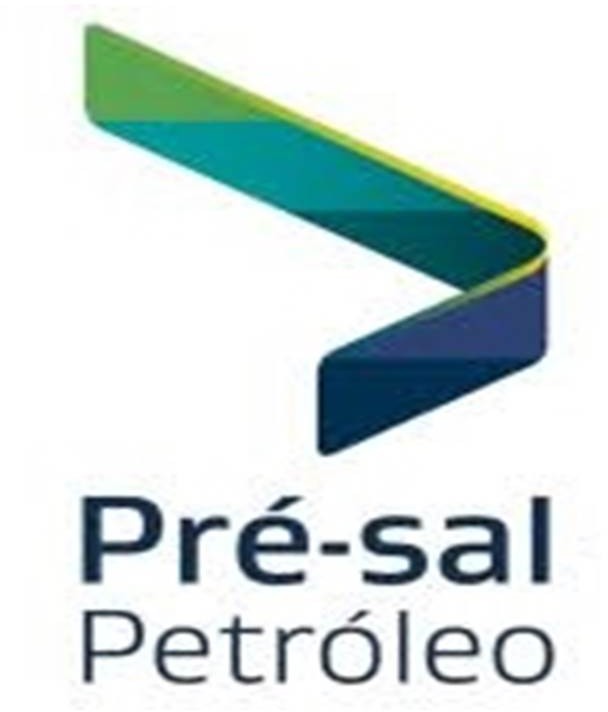 407 RIO DE JANEIRO RJGABINETE DA PRESIDENCIAEmissão:04/08/2023 15:49:4918.738.727/0002-17Comp:07/2023 Cx:0Per: TodosSeção: 2.1.00Chapa - Nome do FuncionárioAdmissão	Demissão	SalárioFunçãoSeção	Status MovimentoSituaçãoInício - Fim Últ. Afast.Base IRRF PLR Anual ProventosFGTS Dep. FGTS 13º Dep.0,00 Descontos 53.886,04 Base INSS - GPS3.113,42 Base INSS 13º - GPS0,00 INSS Segurado40.301,13 Líquido38.917,69 Base IRRF0,00 Base IRRF 13º876,95 Base IRRF FériasNum. Depend. IRRF13.584,9117.962,010,0014.979,930,00Base IRRF PLR Anual ProventosFGTS Dep. FGTS 13º Dep.0,00 Descontos 54.823,78 Base INSS - GPS3.113,42 Base INSS 13º - GPS0,00 INSS Segurado40.265,57 Líquido38.917,69 Base IRRF0,00 Base IRRF 13º876,95 Base IRRF FériasNum. Depend. IRRF14.558,2117.962,010,0024.697,771,00AV RIO BRANCO 1 SALA: 401 402 403 404 405; : 406 40GABINETE DA PRESIDENCIAEmissão:04/08/2023 15:49:4918.738.727/0002-17 Comp:07/2023Cx:0Per:TodosSeção: 2.1.00CodDescriçãoN.F.RefValorTOTAIS DA SEÇÃOCodDescriçãoN.F.RefValorAV RIO BRANCO 1 SALA: 401 402 403 404 405; : 406407 RIO DE JANEIRO RJDIRETORIA GESTAO DE CONTRATOSEmissão:04/08/2023 15:49:4918.738.727/0002-17Comp:07/2023 Cx:0Per: TodosSeção: 2.1.01Chapa - Nome do FuncionárioAdmissão	Demissão	SalárioFunçãoSeção	Status MovimentoSituaçãoInício - Fim Últ. Afast.Base IRRF PLR Anual ProventosFGTS Dep. FGTS 13º Dep.0,00 Descontos 41.512,20 Base INSS - GPS3.320,98 Base INSS 13º - GPS0,00 INSS Segurado26.971,43 Líquido41.512,20 Base IRRF0,00 Base IRRF 13º876,95 Base IRRF FériasNum. Depend. IRRF14.540,7719.159,480,0022.352,722,00Base IRRF PLR Anual ProventosFGTS Dep. FGTS 13º Dep.0,00 Descontos 36.870,14 Base INSS - GPS2.873,92 Base INSS 13º - GPS0,00 INSS Segurado9.473,52 Líquido35.924,02 Base IRRF0,00 Base IRRF 13º876,95 Base IRRF FériasNum. Depend. IRRF27.396,6235.924,020,000,003,00AV RIO BRANCO 1 SALA: 401 402 403 404 405; : 406 40DIRETORIA GESTAO DE CONTRATOSEmissão:04/08/2023 15:49:4918.738.727/0002-17 Comp:07/2023Cx:0Per:TodosSeção: 2.1.01CodDescriçãoN.F.RefValorTOTAIS DA SEÇÃOCodDescriçãoN.F.RefValorAV RIO BRANCO 1 SALA: 401 402 403 404 405; : 406407 RIO DE JANEIRO RJGERENCIA DE RH E SUPORTE CORPORATIVOEmissão:04/08/2023 15:49:4918.738.727/0002-17Comp:07/2023 Cx:0Per: TodosSeção: 2.1.04Chapa - Nome do FuncionárioAdmissão	Demissão	SalárioFunçãoSeção	Status MovimentoSituaçãoInício - Fim Últ. Afast.Proventos FGTS Dep. FGTS 13º Dep.22.452,51 Base INSS - GPS1.796,20 Base INSS 13º - GPS0,00 INSS Segurado22.452,51 Base IRRF0,00 Base IRRF 13º876,95 Base IRRF FériasNum. Depend. IRRF19.964,470,000,000,00Base IRRF PLR Anual ProventosFGTS Dep. FGTS 13º Dep.0,00 Descontos 31.755,95 Base INSS - GPS2.464,79 Base INSS 13º - GPS0,00 INSS Segurado12.820,12 Líquido30.809,83 Base IRRF0,00 Base IRRF 13º876,95 Base IRRF FériasNum. Depend. IRRF18.935,8324.323,550,006.486,280,00Base IRRF PLR Anual ProventosFGTS Dep. FGTS 13º Dep.0,00 Descontos 23.398,63 Base INSS - GPS1.796,20 Base INSS 13º - GPS0,00 INSS Segurado5.925,26 Líquido22.452,51 Base IRRF0,00 Base IRRF 13º876,95 Base IRRF FériasNum. Depend. IRRF17.473,3722.452,510,000,000,00AV RIO BRANCO 1 SALA: 401 402 403 404 405; : 406 40GERENCIA DE RH E SUPORTE CORPORATIVOEmissão:04/08/2023 15:49:4918.738.727/0002-17 Comp:07/2023Cx:0Per:TodosSeção: 2.1.04CodDescriçãoN.F.RefValorTOTAIS DA SEÇÃOCodDescriçãoN.F.RefValorAV RIO BRANCO 1 SALA: 401 402 403 404 405; : 406407 RIO DE JANEIRO RJGERENCIA CONTROLE CONTABIL E FINANCASEmissão:04/08/2023 15:49:4918.738.727/0002-17Comp:07/2023 Cx:0Per: TodosSeção: 2.1.05Chapa - Nome do FuncionárioAdmissão	Demissão	SalárioFunçãoSeção	Status MovimentoSituaçãoInício - Fim Últ. Afast.02-0097	ALESSANDRO RAMOS BARRETO	GERENTE DE CONTROLE E FINANCAS	Demitido08/12/202131/07/2023	29.188,26GERENCIA CONTROLE CONTABIL E FINANCAS	AMBase IRRF PLR Anual ProventosFGTS Dep. FGTS 13º Dep.0,00 Descontos 23.699,88 Base INSS - GPS1.895,99 Base INSS 13º - GPS0,00 INSS Segurado9.779,68 Líquido23.699,88 Base IRRF0,00 Base IRRF 13º876,95 Base IRRF FériasNum. Depend. IRRF13.920,2018.710,430,004.989,450,00Base IRRF PLR Anual ProventosFGTS Dep. FGTS 13º Dep.0,00 Descontos 23.045,78 Base INSS - GPS1.796,20 Base INSS 13º - GPS0,00 INSS Segurado5.925,26 Líquido22.452,51 Base IRRF0,00 Base IRRF 13º876,95 Base IRRF FériasNum. Depend. IRRF17.120,5222.452,510,000,000,00AV RIO BRANCO 1 SALA: 401 402 403 404 405; : 406 40GERENCIA CONTROLE CONTABIL E FINANCASEmissão:04/08/2023 15:49:4918.738.727/0002-17 Comp:07/2023Cx:0Per:TodosSeção: 2.1.05CodDescriçãoN.F.RefValorTOTAIS DA SEÇÃOCodDescriçãoN.F.RefValorAV RIO BRANCO 1 SALA: 401 402 403 404 405; : 406407 RIO DE JANEIRO RJCONSULTORIA JURIDICAEmissão:04/08/2023 15:49:4918.738.727/0002-17Comp:07/2023 Cx:0Per: TodosSeção: 2.1.07Chapa - Nome do FuncionárioAdmissão	Demissão	SalárioFunçãoSeção	Status MovimentoSituaçãoInício - Fim Últ. Afast.02-0010	MARIA AMELIA BRAGA SOARES	CONSULTOR JURIDICO	Demitido02/04/201410/07/2023	33.678,77CONSULTORIA JURIDICA02-0123	RENATA RESPLANDES E SOUZA LEITE CARVALHAL	CONSULTOR JURIDICO	Ativo01/06/202333.678,77CONSULTORIA JURIDICA	PRAV RIO BRANCO 1 SALA: 401 402 403 404 405; : 406 40CONSULTORIA JURIDICAEmissão:04/08/2023 15:49:4918.738.727/0002-17 Comp:07/2023Cx:0Per:TodosSeção: 2.1.07CodDescriçãoN.F.RefValorTOTAIS DA SEÇÃOCodDescriçãoN.F.RefValorAV RIO BRANCO 1 SALA: 401 402 403 404 405; : 406407 RIO DE JANEIRO RJGERENCIA DE TECNOLOGIA DA INFORMACAOEmissão:04/08/2023 15:49:4918.738.727/0002-17Comp:07/2023 Cx:0Per: TodosSeção: 2.1.09Chapa - Nome do FuncionárioAdmissão	Demissão	SalárioFunçãoSeção	Status MovimentoSituaçãoInício - Fim Últ. Afast.Proventos FGTS Dep. FGTS 13º Dep.22.452,51 Base INSS - GPS1.796,20 Base INSS 13º - GPS0,00 INSS Segurado22.452,51 Base IRRF0,00 Base IRRF 13º876,95 Base IRRF FériasNum. Depend. IRRF22.452,510,000,000,00FGTS Dep. FGTS 13º Dep.2.335,06 Base INSS 13º - GPS0,00 INSS Segurado0,00 Base IRRF 13º876,95 Base IRRF FériasNum. Depend. IRRF0,000,001,00AV RIO BRANCO 1 SALA: 401 402 403 404 405; : 406 40GERENCIA DE TECNOLOGIA DA INFORMACAOEmissão:04/08/2023 15:49:4918.738.727/0002-17 Comp:07/2023Cx:0Per:TodosSeção: 2.1.09CodDescriçãoN.F.RefValorTOTAIS DA SEÇÃOCodDescriçãoN.F.RefValor00025489DIAS TRABALHADOSREEMBOLSO DE ASSIST. MEDICA2	60,001	0,0051.640,77946,1200030004INSS IRRF2	0,002	0,001.753,9011.896,82AV RIO BRANCO 1 SALA: 401 402 403 404 405; : 406407 RIO DE JANEIRO RJSUPERINTENDENCIA DE DESENVOLVIMENTO E PRODUCAOEmissão:04/08/2023 15:49:4918.738.727/0002-17Comp:07/2023 Cx:0Per: TodosSeção: 2.1.10Chapa - Nome do FuncionárioAdmissão	Demissão	SalárioFunçãoSeção	Status MovimentoSituaçãoInício - Fim Últ. Afast.02-0073	CARLOS TERENCIO PIRES BOMFIMSILVA	COORDENADOR	Ativo02/01/202035.924,02SUPERINTENDENCIA DE DESENVOLVIMENTO E PRODUCAO	PR000200410076DIAS TRABALHADOS FÉRIAS NO MÊS1/3 DE FÉRIAS NO MÊS25,005,005,0029.936,685.987,341.995,7800030004003000430082INSS IRRFIRRF FÉRIAS LIQUIDO DE FERIAS INSS DE FÉRIAS14,0027,5027,500,0014,00730,807.146,651.165,196.671,78146,15Base IRRF PLR Anual ProventosFGTS Dep. FGTS 13º Dep.0,00 Descontos 37.919,80 Base INSS - GPS3.033,58 Base INSS 13º - GPS0,00 INSS Segurado15.860,57 Líquido37.919,80 Base IRRF0,00 Base IRRF 13º876,95 Base IRRF FériasNum. Depend. IRRF22.059,2329.936,680,007.983,120,0002-0075	EDUARDO PONCE DA MOTTA	COORDENADOR	Férias02/01/202035.924,02SUPERINTENDENCIA DE DESENVOLVIMENTO E PRODUCAO	PR000200410042007600775489DIAS TRABALHADOS FÉRIAS NO MÊSFÉRIAS NO PRÓXIMO MÊS 1/3 DE FÉRIAS NO MÊS1/3 DE FÉRIAS PRÓX. MÊS REEMBOLSO DE ASSIST. MEDICA15,0015,001,0015,001,000,0017.962,0117.962,011.197,475.987,33399,16946,1200030004003000430082INSS IRRFIRRF FÉRIAS LIQUIDO DE FERIAS INSS DE FÉRIAS14,0027,5027,500,0014,00438,483.909,395.994,9819.112,52438,47Base IRRF PLR Anual ProventosFGTS Dep. FGTS 13º Dep.0,00 Descontos 44.454,10 Base INSS - GPS3.352,91 Base INSS 13º - GPS0,00 INSS Segurado29.893,84 Líquido41.911,35 Base IRRF0,00 Base IRRF 13º876,95 Base IRRF FériasNum. Depend. IRRF14.560,2617.962,010,0025.545,970,0002-0031	FRANCISCO EUGENIO MAGARINOS TORRES	COORDENADOR	Ativo16/01/201735.924,02SUPERINTENDENCIA DE DESENVOLVIMENTO E PRODUCAO	PR00025489DIAS TRABALHADOSREEMBOLSO DE ASSIST. MEDICA30,000,0035.924,02617,5000030004INSS IRRF14,0027,50876,958.752,98Base IRRF PLR Anual ProventosFGTS Dep. FGTS 13º Dep.0,00 Descontos 36.541,52 Base INSS - GPS2.873,92 Base INSS 13º - GPS0,00 INSS Segurado9.629,93 Líquido35.924,02 Base IRRF0,00 Base IRRF 13º876,95 Base IRRF FériasNum. Depend. IRRF26.911,5935.924,020,000,000,0002-0109	LUCIANO SEPULVEDA NOVAES	COORDENADOR	Ativo12/07/202235.924,02SUPERINTENDENCIA DE DESENVOLVIMENTO E PRODUCAO	PR0002004100765489DIAS TRABALHADOS FÉRIAS NO MÊS1/3 DE FÉRIAS NO MÊS REEMBOLSO DE ASSIST. MEDICA16,0014,0014,000,0019.159,4816.764,545.588,18946,1200030004003000430082INSS IRRFIRRF FÉRIAS LIQUIDO DE FERIAS INSS DE FÉRIAS14,0027,5027,500,0014,00467,714.098,864.993,0816.950,40409,24Base IRRF PLR Anual ProventosFGTS Dep. FGTS 13º Dep.0,00 Descontos 42.458,32 Base INSS - GPS3.320,98 Base INSS 13º - GPS0,00 INSS Segurado26.919,29 Líquido41.512,20 Base IRRF0,00 Base IRRF 13º876,95 Base IRRF FériasNum. Depend. IRRF15.539,0319.159,480,0022.352,723,0002-0101	MARCELO JOSE LEITE RESTUM	SUPERINTENDENTE DE DESENV. E PRODUÇÃO	Ativo04/04/202244.905,02SUPERINTENDENCIA DE DESENVOLVIMENTO E PRODUCAO	PR000200410076DIAS TRABALHADOS FÉRIAS NO MÊS1/3 DE FÉRIAS NO MÊS25,005,005,0037.420,857.484,172.494,7200030004003000430082INSS IRRFIRRF FÉRIAS LIQUIDO DE FERIAS INSS DE FÉRIAS14,0027,5027,500,0014,00730,809.152,661.714,038.118,71146,15Base IRRF PLR Anual ProventosFGTS Dep. FGTS 13º Dep.0,00 Descontos 47.399,74 Base INSS - GPS3.791,98 Base INSS 13º - GPS0,00 INSS Segurado19.862,35 Líquido47.399,74 Base IRRF0,00 Base IRRF 13º876,95 Base IRRF FériasNum. Depend. IRRF27.537,3937.420,850,009.978,891,0002-0035	MAURICIO PESTANA REBELO	COORDENADOR	Ativo08/09/201735.924,02SUPERINTENDENCIA DE DESENVOLVIMENTO E PRODUCAO	PR00025489DIAS TRABALHADOSREEMBOLSO DE ASSIST. MEDICA30,000,0035.924,02550,9300030004INSS IRRF14,0027,50876,958.700,84Base IRRF PLR Anual ProventosFGTS Dep. FGTS 13º Dep.0,00 Descontos 36.474,95 Base INSS - GPS2.873,92 Base INSS 13º - GPS0,00 INSS Segurado9.577,79 Líquido35.924,02 Base IRRF0,00 Base IRRF 13º876,95 Base IRRF FériasNum. Depend. IRRF26.897,1635.924,020,000,001,0002-0104	PAULO ROBERTO VIANA	COORDENADOR	Ativo03/05/202235.924,02SUPERINTENDENCIA DE DESENVOLVIMENTO E PRODUCAO	PR0002DIAS TRABALHADOS30,0035.924,0200030004INSS IRRF14,0027,50876,958.544,43Base IRRF PLR Anual ProventosFGTS Dep. FGTS 13º Dep.0,00 Descontos 35.924,02 Base INSS - GPS2.873,92 Base INSS 13º - GPS0,00 INSS Segurado9.421,38 Líquido35.924,02 Base IRRF0,00 Base IRRF 13º876,95 Base IRRF FériasNum. Depend. IRRF26.502,6435.924,020,000,004,00AV RIO BRANCO 1 SALA: 401 402 403 404 405; : 406407 RIO DE JANEIRO RJSUPERINTENDENCIA DE DESENVOLVIMENTO E PRODUCAOEmissão:04/08/2023 15:49:4918.738.727/0002-17Comp:07/2023 Cx:0Per: TodosSeção: 2.1.10Chapa - Nome do FuncionárioAdmissão	Demissão	SalárioFunçãoSeção	Status MovimentoSituaçãoInício - Fim Últ. Afast.Proventos FGTS Dep. FGTS 13º Dep.36.423,22 Base INSS - GPS2.873,92 Base INSS 13º - GPS0,00 INSS Segurado35.924,02 Base IRRF0,00 Base IRRF 13º876,95 Base IRRF FériasNum. Depend. IRRF35.924,020,000,000,00FGTS Dep. FGTS 13º Dep.2.873,92 Base INSS 13º - GPS0,00 INSS Segurado0,00 Base IRRF 13º876,95 Base IRRF FériasNum. Depend. IRRF0,000,001,00Base IRRF PLR Anual ProventosFGTS Dep. FGTS 13º Dep.0,00 Descontos 36.870,14 Base INSS - GPS2.873,92 Base INSS 13º - GPS0,00 INSS Segurado9.525,65 Líquido35.924,02 Base IRRF0,00 Base IRRF 13º876,95 Base IRRF FériasNum. Depend. IRRF27.344,4935.924,020,000,002,00AV RIO BRANCO 1 SALA: 401 402 403 404 405; : 406 40SUPERINTENDENCIA DE DESENVOLVIMENTO E PRODUCAOEmissão:04/08/2023 15:49:4918.738.727/0002-17 Comp:07/2023Cx:0Per:TodosSeção: 2.1.10CodDescriçãoN.F.RefValorTOTAIS DA SEÇÃOCodDescriçãoN.F.RefValorAV RIO BRANCO 1 SALA: 401 402 403 404 405; : 406407 RIO DE JANEIRO RJSUPERINTENDENCIA DE EXPLORACAOEmissão:04/08/2023 15:49:4918.738.727/0002-17Comp:07/2023 Cx:0Per: TodosSeção: 2.1.11Chapa - Nome do FuncionárioAdmissão	Demissão	SalárioFunçãoSeção	Status MovimentoSituaçãoInício - Fim Últ. Afast.02-0072	CARLOS EDUARDO NASCIMENTO CARDOSO	COORDENADOR	Ativo02/01/202035.924,02SUPERINTENDENCIA DE EXPLORACAO	PRBase IRRF PLR Anual ProventosFGTS Dep. FGTS 13º Dep.0,00 Descontos 36.870,14 Base INSS - GPS2.873,92 Base INSS 13º - GPS0,00 INSS Segurado9.577,79 Líquido35.924,02 Base IRRF0,00 Base IRRF 13º876,95 Base IRRF FériasNum. Depend. IRRF27.292,3535.924,020,000,001,0002-0057	CECILIA MARIA MAZZA DIEZ	COORDENADOR	Ativo01/11/201935.924,02SUPERINTENDENCIA DE EXPLORACAO	PRBase IRRF PLR Anual ProventosFGTS Dep. FGTS 13º Dep.0,00 Descontos 36.870,14 Base INSS - GPS2.873,92 Base INSS 13º - GPS0,00 INSS Segurado9.629,93 Líquido35.924,02 Base IRRF0,00 Base IRRF 13º876,95 Base IRRF FériasNum. Depend. IRRF27.240,2135.924,020,000,000,0002-0096	JAIR RODRIGUES DE SALLES SOARES FILHO	COORDENADOR	Ativo16/11/202135.924,02SUPERINTENDENCIA DE EXPLORACAO	PR0002DIAS TRABALHADOS30,0035.924,0200030004INSS IRRF14,0027,50876,958.752,98Base IRRF PLR Anual ProventosFGTS Dep. FGTS 13º Dep.0,00 Descontos 35.924,02 Base INSS - GPS2.873,92 Base INSS 13º - GPS0,00 INSS Segurado9.629,93 Líquido35.924,02 Base IRRF0,00 Base IRRF 13º876,95 Base IRRF FériasNum. Depend. IRRF26.294,0935.924,020,000,000,0002-0090	RUDY FELIX FERREIRA	SUPERINTENDENTE DE EXPLORAÇÃO	Férias01/06/202044.905,02SUPERINTENDENCIA DE EXPLORACAO	PRBase IRRF PLR Anual ProventosFGTS Dep. FGTS 13º Dep.0,00 Descontos 54.384,96 Base INSS - GPS4.191,14 Base INSS 13º - GPS0,00 INSS Segurado37.487,69 Líquido52.389,19 Base IRRF0,00 Base IRRF 13º876,95 Base IRRF FériasNum. Depend. IRRF16.897,2722.452,510,0031.932,451,0002-0113	THIAGO DE CARVALHO NASCIMENTO	COORDENADOR	Ativo03/10/202235.924,02SUPERINTENDENCIA DE EXPLORACAO	PRBase IRRF PLR Anual ProventosFGTS Dep. FGTS 13º Dep.0,00 Descontos 36.870,14 Base INSS - GPS2.873,92 Base INSS 13º - GPS0,00 INSS Segurado9.577,79 Líquido35.924,02 Base IRRF0,00 Base IRRF 13º876,95 Base IRRF FériasNum. Depend. IRRF27.292,3535.924,020,000,001,00AV RIO BRANCO 1 SALA: 401 402 403 404 405; : 406 40SUPERINTENDENCIA DE EXPLORACAOEmissão:04/08/2023 15:49:4918.738.727/0002-17 Comp:07/2023Cx:0Per:TodosSeção: 2.1.11CodDescriçãoN.F.RefValorTOTAIS DA SEÇÃOCodDescriçãoN.F.RefValorAV RIO BRANCO 1 SALA: 401 402 403 404 405; : 406407 RIO DE JANEIRO RJSUPER. DE COMERCIALIZACAO DE PETROLEO E GÁS NATURALEmissão:04/08/2023 15:49:4918.738.727/0002-17Comp:07/2023 Cx:0Per: TodosSeção: 2.1.13Chapa - Nome do FuncionárioAdmissão	Demissão	SalárioFunçãoSeção	Status MovimentoSituaçãoInício - Fim Últ. Afast.02-0099	GUILHERME PONTES GALVAO FRANCA	SUPERINTENDENTE DE COMERCIALIZAÇÃO DE PETRÓLEO E GÁS NATURALAtivo03/01/202244.905,02SUPER. DE COMERCIALIZACAO DE PETROLEO E GÁS NATURAL	PR0002DIAS TRABALHADOS30,0044.905,0200030004INSS IRRF14,0027,50876,9511.222,75Base IRRF PLR Anual ProventosFGTS Dep. FGTS 13º Dep.0,00 Descontos 44.905,02 Base INSS - GPS3.592,40 Base INSS 13º - GPS0,00 INSS Segurado12.099,70 Líquido44.905,02 Base IRRF0,00 Base IRRF 13º876,95 Base IRRF FériasNum. Depend. IRRF32.805,3244.905,020,000,000,0002-0106	LUIS MARCELO MOTTA DE ASSUMPCAO FREITAS	COORDENADOR	Ativo01/06/202235.924,02SUPER. DE COMERCIALIZACAO DE PETROLEO E GÁS NATURAL	PRBase IRRF PLR Anual ProventosFGTS Dep. FGTS 13º Dep.0,00 Descontos 36.870,14 Base INSS - GPS2.873,92 Base INSS 13º - GPS0,00 INSS Segurado9.629,93 Líquido35.924,02 Base IRRF0,00 Base IRRF 13º876,95 Base IRRF FériasNum. Depend. IRRF27.240,2135.924,020,000,000,0002-0103	MARCIA RUIZ VILLELA LIMA	ASSESSOR ESPECIAL	Ativo03/05/202222.452,51SUPER. DE COMERCIALIZACAO DE PETROLEO E GÁS NATURAL	PRBase IRRF PLR Anual ProventosFGTS Dep. FGTS 13º Dep.0,00 Descontos 23.398,63 Base INSS - GPS1.796,20 Base INSS 13º - GPS0,00 INSS Segurado5.925,26 Líquido22.452,51 Base IRRF0,00 Base IRRF 13º876,95 Base IRRF FériasNum. Depend. IRRF17.473,3722.452,510,000,000,0002-0022	NILO CARVALHO VIEIRA FILHO	COORDENADOR	Ativo01/09/201435.924,02SUPER. DE COMERCIALIZACAO DE PETROLEO E GÁS NATURAL	PRFGTS Dep. FGTS 13º Dep.2.873,92 Base INSS 13º - GPS0,00 INSS Segurado0,00 Base IRRF 13º876,95 Base IRRF FériasNum. Depend. IRRF0,000,001,0002-0071	RICARDO JOPPERT PAULSEN	COORDENADOR	Ativo02/12/201935.924,02SUPER. DE COMERCIALIZACAO DE PETROLEO E GÁS NATURAL	PRBase IRRF PLR Anual ProventosFGTS Dep. FGTS 13º Dep.0,00 Descontos 41.911,36 Base INSS - GPS3.352,91 Base INSS 13º - GPS0,00 INSS Segurado28.297,22 Líquido41.911,36 Base IRRF0,00 Base IRRF 13º876,95 Base IRRF FériasNum. Depend. IRRF13.614,1417.962,010,0023.949,350,00AV RIO BRANCO 1 SALA: 401 402 403 404 405; : 406 40SUPER. DE COMERCIALIZACAO DE PETROLEO E GÁS NATURALEmissão:04/08/2023 15:49:4918.738.727/0002-17 Comp:07/2023Cx:0Per:TodosSeção: 2.1.13CodDescriçãoN.F.RefValorTOTAIS DA SEÇÃOCodDescriçãoN.F.RefValorAV RIO BRANCO 1 SALA: 401 402 403 404 405; : 406407 RIO DE JANEIRO RJSUPERINTENDENCIA DE RESERVATORIOSEmissão:04/08/2023 15:49:4918.738.727/0002-17Comp:07/2023 Cx:0Per: TodosSeção: 2.1.14Chapa - Nome do FuncionárioAdmissão	Demissão	SalárioFunçãoSeção	Status MovimentoSituaçãoInício - Fim Últ. Afast.02-0120	DAYSE DALTRO DE CASTRO	COORDENADOR	Ativo03/04/202335.924,02SUPERINTENDENCIA DE RESERVATORIOS	PR00025489DIAS TRABALHADOSREEMBOLSO DE ASSIST. MEDICA30,000,0035.924,02946,1200030004INSS IRRF14,0027,50876,958.752,98Base IRRF PLR Anual ProventosFGTS Dep. FGTS 13º Dep.0,00 Descontos 36.870,14 Base INSS - GPS2.873,92 Base INSS 13º - GPS0,00 INSS Segurado9.629,93 Líquido35.924,02 Base IRRF0,00 Base IRRF 13º876,95 Base IRRF FériasNum. Depend. IRRF27.240,2135.924,020,000,000,0002-0067	HUAILA FONSECA AYRES	COORDENADOR	Ativo01/11/201935.924,02SUPERINTENDENCIA DE RESERVATORIOS	PR00025489DIAS TRABALHADOSREEMBOLSO DE ASSIST. MEDICA30,000,0035.924,02946,1200030004INSS IRRF14,0027,50876,958.752,98Base IRRF PLR Anual ProventosFGTS Dep. FGTS 13º Dep.0,00 Descontos 36.870,14 Base INSS - GPS2.873,92 Base INSS 13º - GPS0,00 INSS Segurado9.629,93 Líquido35.924,02 Base IRRF0,00 Base IRRF 13º876,95 Base IRRF FériasNum. Depend. IRRF27.240,2135.924,020,000,000,0002-0058	ISABELLA LOPES ANTUNES RIOS	COORDENADOR	Férias01/11/201935.924,02SUPERINTENDENCIA DE RESERVATORIOS	PR000200410042007600775489DIAS TRABALHADOS FÉRIAS NO MÊSFÉRIAS NO PRÓXIMO MÊS 1/3 DE FÉRIAS NO MÊS1/3 DE FÉRIAS PRÓX. MÊS REEMBOLSO DE ASSIST. MEDICA22,008,004,008,004,000,0026.344,289.579,744.789,873.193,251.596,62946,1200030004003000430082INSS IRRFIRRF FÉRIAS LIQUIDO DE FERIAS INSS DE FÉRIAS14,0027,5027,500,0014,00643,106.130,724.238,6914.686,94233,85Base IRRF PLR Anual ProventosFGTS Dep. FGTS 13º Dep.0,00 Descontos 46.449,88 Base INSS - GPS3.129,38 Base INSS 13º - GPS0,00 INSS Segurado25.933,30 Líquido39.117,27 Base IRRF0,00 Base IRRF 13º876,95 Base IRRF FériasNum. Depend. IRRF20.516,5826.344,280,0019.159,481,0002-0121	JORGE OSCAR DE SANT ANNA PIZARRO	COORDENADOR	Ativo03/04/202335.924,02SUPERINTENDENCIA DE RESERVATORIOS	PR00025489DIAS TRABALHADOSREEMBOLSO DE ASSIST. MEDICA30,000,0035.924,02946,1200030004INSS IRRF14,0027,50876,958.700,84Base IRRF PLR Anual ProventosFGTS Dep. FGTS 13º Dep.0,00 Descontos 36.870,14 Base INSS - GPS2.873,92 Base INSS 13º - GPS0,00 INSS Segurado9.577,79 Líquido35.924,02 Base IRRF0,00 Base IRRF 13º876,95 Base IRRF FériasNum. Depend. IRRF27.292,3535.924,020,000,001,0002-0112	JULIO CESAR SYRIO	COORDENADOR	Ativo19/09/202235.924,02SUPERINTENDENCIA DE RESERVATORIOS	PR0002DIAS TRABALHADOS30,0035.924,0200030004INSS IRRF14,0027,50876,958.700,84Base IRRF PLR Anual ProventosFGTS Dep. FGTS 13º Dep.0,00 Descontos 35.924,02 Base INSS - GPS2.873,92 Base INSS 13º - GPS0,00 INSS Segurado9.577,79 Líquido35.924,02 Base IRRF0,00 Base IRRF 13º876,95 Base IRRF FériasNum. Depend. IRRF26.346,2335.924,020,000,001,0002-0079	MARCELO DA SILVA MENDES	COORDENADOR	Ativo06/01/202035.924,02SUPERINTENDENCIA DE RESERVATORIOS	PR0002004100765489DIAS TRABALHADOS FÉRIAS NO MÊS1/3 DE FÉRIAS NO MÊS REEMBOLSO DE ASSIST. MEDICA10,0020,0020,000,0011.974,6723.949,357.983,12358,2100030004003000430082INSS IRRFIRRF FÉRIAS LIQUIDO DE FERIAS INSS DE FÉRIAS14,0027,5027,500,0014,00292,322.262,877.683,5523.664,29584,63Base IRRF PLR Anual ProventosFGTS Dep. FGTS 13º Dep.0,00 Descontos 44.265,35 Base INSS - GPS3.512,57 Base INSS 13º - GPS0,00 INSS Segurado34.487,66 Líquido43.907,14 Base IRRF0,00 Base IRRF 13º876,95 Base IRRF FériasNum. Depend. IRRF9.777,6911.974,670,0031.932,471,0002-0062	MARIA ELIEGE FIGUEIREDO DA GLORIA	COORDENADOR	Férias01/11/201935.924,02SUPERINTENDENCIA DE RESERVATORIOS	PR000200410042007600775489DIAS TRABALHADOS FÉRIAS NO MÊSFÉRIAS NO PRÓXIMO MÊS 1/3 DE FÉRIAS NO MÊS1/3 DE FÉRIAS PRÓX. MÊS REEMBOLSO DE ASSIST. MEDICA23,007,0011,007,0011,000,0027.541,758.382,2713.172,142.794,094.390,71621,6700030004003000430082INSS IRRFIRRF FÉRIAS LIQUIDO DE FERIAS INSS DE FÉRIAS14,0027,5027,500,0014,00672,336.451,996.873,1221.661,47204,62Base IRRF PLR Anual ProventosFGTS Dep. FGTS 13º Dep.0,00 Descontos 56.902,63 Base INSS - GPS3.097,45 Base INSS 13º - GPS0,00 INSS Segurado35.863,53 Líquido38.718,11 Base IRRF0,00 Base IRRF 13º876,95 Base IRRF FériasNum. Depend. IRRF21.039,1027.541,750,0028.739,211,00AV RIO BRANCO 1 SALA: 401 402 403 404 405; : 406407 RIO DE JANEIRO RJSUPERINTENDENCIA DE RESERVATORIOSEmissão:04/08/2023 15:49:4918.738.727/0002-17Comp:07/2023 Cx:0Per: TodosSeção: 2.1.14Chapa - Nome do FuncionárioAdmissão	Demissão	SalárioFunçãoSeção	Status MovimentoSituaçãoInício - Fim Últ. Afast.02-0125	MARTA TEIXEIRA DA COSTA SOARES	COORDENADOR	Ativo03/07/202335.924,02SUPERINTENDENCIA DE RESERVATORIOS	PR0002DIAS TRABALHADOS28,0033.529,0900030004INSS IRRF14,0027,50876,957.990,10Base IRRF PLR Anual ProventosFGTS Dep. FGTS 13º Dep.0,00 Descontos 33.529,09 Base INSS - GPS2.682,33 Base INSS 13º - GPS0,00 INSS Segurado8.867,05 Líquido33.529,09 Base IRRF0,00 Base IRRF 13º876,95 Base IRRF FériasNum. Depend. IRRF24.662,0433.529,090,000,002,0002-0124	MAURO KOJI MIHAGUTI	COORDENADOR	Ativo12/06/202335.924,02SUPERINTENDENCIA DE RESERVATORIOS	PR0002DIAS TRABALHADOS30,0035.924,0200030004INSS IRRF14,0027,50876,958.752,98Base IRRF PLR Anual ProventosFGTS Dep. FGTS 13º Dep.0,00 Descontos 35.924,02 Base INSS - GPS2.873,92 Base INSS 13º - GPS0,00 INSS Segurado9.629,93 Líquido35.924,02 Base IRRF0,00 Base IRRF 13º876,95 Base IRRF FériasNum. Depend. IRRF26.294,0935.924,020,000,000,0002-0116	PAULO SERGIO CAMARA	COORDENADOR	Ativo01/03/202335.924,02SUPERINTENDENCIA DE RESERVATORIOS	PR0002DIAS TRABALHADOS30,0035.924,0200030004INSS IRRF14,0027,50876,958.648,70Base IRRF PLR Anual ProventosFGTS Dep. FGTS 13º Dep.0,00 Descontos 35.924,02 Base INSS - GPS2.873,92 Base INSS 13º - GPS0,00 INSS Segurado9.525,65 Líquido35.924,02 Base IRRF0,00 Base IRRF 13º876,95 Base IRRF FériasNum. Depend. IRRF26.398,3735.924,020,000,002,0002-0088	PEDRO ALEXANDRE QUINTEIRO GONCALVES DA SILVA	COORDENADOR	Ativo23/03/202035.924,02SUPERINTENDENCIA DE RESERVATORIOS	PR0002004100765489DIAS TRABALHADOS FÉRIAS NO MÊS1/3 DE FÉRIAS NO MÊS REEMBOLSO DE ASSIST. MEDICA15,0015,0015,000,0017.962,0117.962,015.987,34946,1200030004003000430082INSS IRRFIRRF FÉRIAS LIQUIDO DE FERIAS INSS DE FÉRIAS14,0027,5027,500,0014,00438,483.777,595.424,1218.086,76438,47Base IRRF PLR Anual ProventosFGTS Dep. FGTS 13º Dep.0,00 Descontos 42.857,48 Base INSS - GPS3.352,91 Base INSS 13º - GPS0,00 INSS Segurado28.165,42 Líquido41.911,36 Base IRRF0,00 Base IRRF 13º876,95 Base IRRF FériasNum. Depend. IRRF14.692,0617.962,010,0023.949,353,0002-0115	RENATO CESAR SALGADO DA FONSECA	COORDENADOR	Ativo13/02/202335.924,02SUPERINTENDENCIA DE RESERVATORIOS	PR0002DIAS TRABALHADOS30,0035.924,0200030004INSS IRRF14,0027,50876,958.700,84Base IRRF PLR Anual ProventosFGTS Dep. FGTS 13º Dep.0,00 Descontos 35.924,02 Base INSS - GPS2.873,92 Base INSS 13º - GPS0,00 INSS Segurado9.577,79 Líquido35.924,02 Base IRRF0,00 Base IRRF 13º876,95 Base IRRF FériasNum. Depend. IRRF26.346,2335.924,020,000,001,0002-0008	ROGERIO FERREIRA DE PAIVA	SUPERINTENDENTE DE RESERVATORIOS	Ativo06/03/201444.905,02SUPERINTENDENCIA DE RESERVATORIOS	PR0002DIAS TRABALHADOS30,0044.905,0200030004INSS IRRF14,0027,50876,9511.222,75Base IRRF PLR Anual ProventosFGTS Dep. FGTS 13º Dep.0,00 Descontos 44.905,02 Base INSS - GPS3.592,40 Base INSS 13º - GPS0,00 INSS Segurado12.099,70 Líquido44.905,02 Base IRRF0,00 Base IRRF 13º876,95 Base IRRF FériasNum. Depend. IRRF32.805,3244.905,020,000,000,0002-0095	TATIANA LIPOVETSKY	COORDENADOR	Lic. Maternidade04/05/202135.924,02SUPERINTENDENCIA DE RESERVATORIOS	PR00025489DIAS TRABALHADOSREEMBOLSO DE ASSIST. MEDICA30,000,0035.924,02946,1200030004INSS IRRF14,0027,50876,958.752,98Base IRRF PLR Anual ProventosFGTS Dep. FGTS 13º Dep.0,00 Descontos 36.870,14 Base INSS - GPS2.873,92 Base INSS 13º - GPS0,00 INSS Segurado9.629,93 Líquido35.924,02 Base IRRF0,00 Base IRRF 13º876,95 Base IRRF FériasNum. Depend. IRRF27.240,2135.924,020,000,000,00AV RIO BRANCO 1 SALA: 401 402 403 404 405; : 406 40SUPERINTENDENCIA DE RESERVATORIOSEmissão:04/08/2023 15:49:4918.738.727/0002-17 Comp:07/2023Cx:0Per:TodosSeção: 2.1.14CodDescriçãoN.F.RefValorTOTAIS DA SEÇÃOCodDescriçãoN.F.RefValorAV RIO BRANCO 1 SALA: 401 402 403 404 405; : 406407 RIO DE JANEIRO RJPLANEJAMENTO ESTRATEGICO - PPEEmissão:04/08/2023 15:49:4918.738.727/0002-17Comp:07/2023 Cx:0Per: TodosSeção: 2.1.16Chapa - Nome do FuncionárioAdmissão	Demissão	SalárioFunçãoSeção	Status MovimentoSituaçãoInício - Fim Últ. Afast.Proventos FGTS Dep. FGTS 13º Dep.22.452,51 Base INSS - GPS1.796,20 Base INSS 13º - GPS0,00 INSS Segurado22.452,51 Base IRRF0,00 Base IRRF 13º876,95 Base IRRF FériasNum. Depend. IRRF22.452,510,000,000,00Base IRRF PLR Anual ProventosFGTS Dep. FGTS 13º Dep.0,00 Descontos 40.238,01 Base INSS - GPS3.143,35 Base INSS 13º - GPS0,00 INSS Segurado10.503,96 Líquido39.291,89 Base IRRF0,00 Base IRRF 13º876,95 Base IRRF FériasNum. Depend. IRRF29.734,0539.291,890,000,001,00Base IRRF PLR Anual ProventosFGTS Dep. FGTS 13º Dep.0,00 Descontos 22.452,51 Base INSS - GPS1.796,20 Base INSS 13º - GPS0,00 INSS Segurado5.925,26 Líquido22.452,51 Base IRRF0,00 Base IRRF 13º876,95 Base IRRF FériasNum. Depend. IRRF16.527,2522.452,510,000,000,00AV RIO BRANCO 1 SALA: 401 402 403 404 405; : 406 40PLANEJAMENTO ESTRATEGICO - PPEEmissão:04/08/2023 15:49:4918.738.727/0002-17 Comp:07/2023Cx:0Per:TodosSeção: 2.1.16CodDescriçãoN.F.RefValorTOTAIS DA SEÇÃOCodDescriçãoN.F.RefValor00025489DIAS TRABALHADOSREEMBOLSO DE ASSIST. MEDICA3	90,001	0,0084.196,91946,1200030004INSS IRRF3	0,003	0,002.630,8519.723,63AV RIO BRANCO 1 SALA: 401 402 403 404 405; : 406407 RIO DE JANEIRO RJGERÊNCIA EXECUTIVA DE CONTRATOSEmissão:04/08/2023 15:49:4918.738.727/0002-17Comp:07/2023 Cx:0Per: TodosSeção: 2.1.17Chapa - Nome do FuncionárioAdmissão	Demissão	SalárioFunçãoSeção	Status MovimentoSituaçãoInício - Fim Últ. Afast.02-0065	ARMANDO GONCALVES DE ALMEIDA	GERENTE EXECUTIVO DE CONTRATOS	Ativo01/11/201944.905,02GERÊNCIA EXECUTIVA DE CONTRATOS	PR000200440078DIAS TRABALHADOSFÉRIAS PAGAS NO MÊS ANTERIOR 1/3 DE FÉRIAS MÊS ANTERIOR28,002,002,0041.911,352.993,67997,890003B 0004 BINSS IRRF14,0027,50876,9510.399,50Base IRRF PLR Anual ProventosFGTS Dep. FGTS 13º Dep.0,00 Descontos 41.911,35 Base INSS - GPS3.672,23 Base INSS 13º - GPS0,00 INSS Segurado11.276,45 Líquido45.902,91 Base IRRF0,00 Base IRRF 13º876,95 Base IRRF FériasNum. Depend. IRRF30.634,9041.911,350,000,000,0002-0064	CID GUILHERME PECANHA VALERIO	GERENTE EXECUTIVO DE CONTRATOS	Ativo01/11/201944.905,02GERÊNCIA EXECUTIVA DE CONTRATOS	PR000200410076DIAS TRABALHADOS FÉRIAS NO MÊS1/3 DE FÉRIAS NO MÊS20,0010,0010,0029.936,6814.968,344.989,4500030004003000430082INSS IRRFIRRF FÉRIAS LIQUIDO DE FERIAS INSS DE FÉRIAS14,0027,5027,500,0014,00584,647.186,854.458,2315.207,25292,31Base IRRF PLR Anual ProventosFGTS Dep. FGTS 13º Dep.0,00 Descontos 49.894,47 Base INSS - GPS3.991,56 Base INSS 13º - GPS0,00 INSS Segurado27.729,28 Líquido49.894,47 Base IRRF0,00 Base IRRF 13º876,95 Base IRRF FériasNum. Depend. IRRF22.165,1929.936,680,0019.957,790,0002-0066	FLAVIO SANTOS TOJAL DE ARAUJO	GERENTE EXECUTIVO DE CONTRATOS	Ativo01/11/201944.905,02GERÊNCIA EXECUTIVA DE CONTRATOS	PR000200410076DIAS TRABALHADOS FÉRIAS NO MÊS1/3 DE FÉRIAS NO MÊS25,005,005,0037.420,857.484,172.494,7200030004003000430082INSS IRRFIRRF FÉRIAS LIQUIDO DE FERIAS INSS DE FÉRIAS14,0027,5027,500,0014,00730,809.204,801.714,038.118,71146,15Base IRRF PLR Anual ProventosFGTS Dep. FGTS 13º Dep.0,00 Descontos 47.399,74 Base INSS - GPS3.791,98 Base INSS 13º - GPS0,00 INSS Segurado19.914,49 Líquido47.399,74 Base IRRF0,00 Base IRRF 13º876,95 Base IRRF FériasNum. Depend. IRRF27.485,2537.420,850,009.978,890,0002-0034	JASON THOMAS GUERREIRO CARNEIRO	GERENTE EXECUTIVO DE CONTRATOS	Férias01/09/201744.905,02GERÊNCIA EXECUTIVA DE CONTRATOS	PR000200410042007600775489DIAS TRABALHADOS FÉRIAS NO MÊSFÉRIAS NO PRÓXIMO MÊS 1/3 DE FÉRIAS NO MÊS1/3 DE FÉRIAS PRÓX. MÊS REEMBOLSO DE ASSIST. MEDICA22,008,006,008,006,000,0032.930,3511.974,678.981,013.991,562.993,67946,1200030004003000430082INSS IRRFIRRF FÉRIAS LIQUIDO DE FERIAS INSS DE FÉRIAS14,0027,5027,500,0014,00643,107.837,626.578,0621.129,00233,85Base IRRF PLR Anual ProventosFGTS Dep. FGTS 13º Dep.0,00 Descontos 61.817,38 Base INSS - GPS3.911,73 Base INSS 13º - GPS0,00 INSS Segurado36.421,63 Líquido48.896,58 Base IRRF0,00 Base IRRF 13º876,95 Base IRRF FériasNum. Depend. IRRF25.395,7532.930,350,0027.940,913,0002-0015	JULIO EUSTAQUIO GONTIJO	GERENTE EXECUTIVO DE CONTRATOS	Ativo25/04/201444.905,02GERÊNCIA EXECUTIVA DE CONTRATOS	PR0002DIAS TRABALHADOS30,0044.905,0200030004INSS IRRF14,0027,50876,9511.170,62Base IRRF PLR Anual ProventosFGTS Dep. FGTS 13º Dep.0,00 Descontos 44.905,02 Base INSS - GPS3.592,40 Base INSS 13º - GPS0,00 INSS Segurado12.047,57 Líquido44.905,02 Base IRRF0,00 Base IRRF 13º876,95 Base IRRF FériasNum. Depend. IRRF32.857,4544.905,020,000,001,0002-0030	RICARDO DE OLIVEIRA LOUREIRO	GERENTE EXECUTIVO DE CONTRATOS	Ativo09/01/201744.905,02GERÊNCIA EXECUTIVA DE CONTRATOS	PR0002DIAS TRABALHADOS30,0044.905,0200030004INSS IRRF14,0027,50876,9511.170,62Base IRRF PLR Anual ProventosFGTS Dep. FGTS 13º Dep.0,00 Descontos 44.905,02 Base INSS - GPS3.592,40 Base INSS 13º - GPS0,00 INSS Segurado12.047,57 Líquido44.905,02 Base IRRF0,00 Base IRRF 13º876,95 Base IRRF FériasNum. Depend. IRRF32.857,4544.905,020,000,001,0002-0122	SINESIO NICOLETI	GERENTE EXECUTIVO DE CONTRATOS	Ativo01/06/202344.905,02GERÊNCIA EXECUTIVA DE CONTRATOS	PR0002DIAS TRABALHADOS30,0044.905,0200030004INSS IRRF14,0027,50876,9511.170,62Base IRRF PLR Anual ProventosFGTS Dep. FGTS 13º Dep.0,00 Descontos 44.905,02 Base INSS - GPS3.592,40 Base INSS 13º - GPS0,00 INSS Segurado12.047,57 Líquido44.905,02 Base IRRF0,00 Base IRRF 13º876,95 Base IRRF FériasNum. Depend. IRRF32.857,4544.905,020,000,001,00AV RIO BRANCO 1 SALA: 401 402 403 404 405; : 406 40GERÊNCIA EXECUTIVA DE CONTRATOSEmissão:04/08/2023 15:49:4918.738.727/0002-17 Comp:07/2023Cx:0Per:TodosSeção: 2.1.17CodDescriçãoN.F.RefValorTOTAIS DA SEÇÃOCodDescriçãoN.F.RefValorAV RIO BRANCO 1 SALA: 401 402 403 404 405; : 406407 RIO DE JANEIRO RJPRESIDENCIAEmissão:04/08/2023 15:49:4918.738.727/0002-17Comp:07/2023 Cx:0Per: TodosSeção: 2.2.06Chapa - Nome do FuncionárioAdmissão	Demissão	SalárioFunçãoSeção	Status MovimentoSituaçãoInício - Fim Últ. Afast.Base IRRF PLR Anual ProventosFGTS Dep. FGTS 13º Dep.0,00 Descontos 35.474,05 Base INSS - GPS1.895,99 Base INSS 13º - GPS0,00 INSS Segurado20.756,46 Líquido23.699,87 Base IRRF0,00 Base IRRF 13º876,95 Base IRRF FériasNum. Depend. IRRF14.717,5918.710,430,0015.966,230,00AV RIO BRANCO 1 SALA: 401 402 403 404 405; : 406 40PRESIDENCIAEmissão:04/08/2023 15:49:4918.738.727/0002-17 Comp:07/2023Cx:0Per:TodosSeção: 2.2.06CodDescriçãoN.F.RefValorTOTAIS DA SEÇÃOCodDescriçãoN.F.RefValorAV RIO BRANCO 1 SALA: 401 402 403 404 405; : 406407 Rio de Janeiro RJGERENCIA DE LICITACOES E CONTRATOSEmissão:04/08/2023 15:49:4918.738.727/0002-17Comp:07/2023 Cx:0Per: TodosSeção: 2.2.07Chapa - Nome do FuncionárioAdmissão	Demissão	SalárioFunçãoSeção	Status MovimentoSituaçãoInício - Fim Últ. Afast.Proventos FGTS Dep. FGTS 13º Dep.30.134,38 Base INSS - GPS2.335,06 Base INSS 13º - GPS0,00 INSS Segurado29.188,26 Base IRRF0,00 Base IRRF 13º876,95 Base IRRF FériasNum. Depend. IRRF29.188,260,000,000,00Base IRRF PLR Anual ProventosFGTS Dep. FGTS 13º Dep.0,00 Descontos 29.188,27 Base INSS - GPS2.095,57 Base INSS 13º - GPS0,00 INSS Segurado20.430,03 Líquido26.194,60 Base IRRF0,00 Base IRRF 13º876,95 Base IRRF FériasNum. Depend. IRRF8.758,2411.226,260,0017.962,011,00AV RIO BRANCO 1 SALA: 401 402 403 404 405; : 406 40GERENCIA DE LICITACOES E CONTRATOSEmissão:04/08/2023 15:49:4918.738.727/0002-17 Comp:07/2023Cx:0Per:TodosSeção: 2.2.07CodDescriçãoN.F.RefValorTOTAIS DA SEÇÃOCodDescriçãoN.F.RefValorQ SBS QUADRA 2,12,BLOCO E SALA 206 SLJ PARTE U12 RIOEMPRESA BRASILEIRA DE ADMINISTRACAO DE PETROLEO E GASEmissão:04/08/2023 15:49:4918.738.727/0002-17Comp: 07/2023Cx: 0Per: TodosSeção: ??????CodDescriçãoN.F.RefValorTOTAL GERALCodDescriçãoN.F.	RefValor000200240025003900410042004800530056007600770105011305030504548954900044007802170218021902320398DIAS TRABALHADOS FÉRIAS INDENIZADAS FÉRIAS PROPORCIONAIS ABONO DE FÉRIAS FÉRIAS NO MÊSFÉRIAS NO PRÓXIMO MÊS 13º SALÁRIO RESCISÃO AVISO PRÉVIO1/3 DE ABONO DE FÉRIAS1/3 DE FÉRIAS NO MÊS1/3 DE FÉRIAS PRÓX. MÊS SALDO DE SALÁRIO RESCISÃO 13º SALÁRIO INDENIZADOADICIONAL 1/3 FERIAS VENCIDAS RESCISA ADICIONAL 1/3 FERIAS PROPORC RESCISAO REEMBOLSO DE ASSIST. MEDICAREEMB. ASSIST. MEDICA (MES ANTERIOR) FÉRIAS PAGAS NO MÊS ANTERIOR1/3 DE FÉRIAS MÊS ANTERIORFÉRIAS PROPORCIONAIS SEM AVISO PRÉVIO BASE FÉRIAS VENCIDAS SEM AVISO PRÉVIO FÉRIAS INDENIZADAS SOBRE AVISO PRÉVIO CONT. PREVIDENCIA PRIVADABASE DE ABONO FÉRIAS ENVELOPE60	1.562,002	0,002	0,002	20,0021	229,007	37,002	0,002	90,002	20,0021	229,007	37,001	15,002	0,002	0,002	0,0033	0,001	0,001	2,001	2,002	11,002	45,002	3,001	0,002	0,001.811.169,2748.272,9035.924,0222.452,52269.280,4640.115,1633.865,8896.096,757.484,1889.760,1513.371,7214.594,138.045,4916.090,9711.974,6828.198,16946,122.993,67 B997,89 B27.878,53 B48.272,90 B8.045,49 B2.488,04 B22.452,52 B000300040011003000350043004900820274028370277079INSS IRRFINSS DE 13º SALÁRIO IRRF FÉRIASADIANTAMENTO 13º 1ª PARCELA LIQUIDO DE FERIASIRRF 13º SALÁRIO INSS DE FÉRIASDESC REFEICAO NAO UTILIZADO SALARIO PAGO NO MESLIQUIDO DE RESCISAO PENSAO ALIMENTICIA FERIAS61	0,0061	0,002	0,0021	0,002	0,0021	0,002	0,0021	0,002	0,001	0,001	0,001	30,0046.800,01431.966,771.753,9090.530,8131.433,52335.521,609.064,836.693,94879,1712.250,34136.695,299.717,84EMPRESA BRASILEIRA DE ADMINISTRACAO DE PETROLEO E GAS NATURAL SA - PRE-SAL PETROLEO SA - PPSAFOLHA MENSAL FUNCIONÁRIOSV.12.1.2302.151Q SBS QUADRA 2,12,BLOCO E SALA 206 SLJ PARTE U12 RIO EMPRESA BRASILEIRA DE ADMINISTRACAO DE PETROLEO E GAS NEmissão:04/08/2023 15:49:4918.738.727/0002-17Comp:07/2023Cx: 0Per:TodosDEMONSTRATIVO DE INCIDÊNCIASSeção:??????PROVENTOS/BASES (INCIDE)----------------FOLHA-------------------FÉRIAS-----------13º----------PLR---CodDescriçãoCC	PriorIRRF  INSS  FGTS	DSR	VT	SF	IRRF  ADIC	IRRF  INSSFGTSIRRFLEGENDA:CC	- Código de Cálculo Prior - Prioridade do EventoDSR	- Descanso Semanal Remunerado VT	- Vale TransporteSF	- Salário Família ADIC - Adicional de FériasObservação: O código de cálculo 126 tem incidência interna em IRRF PLR02-003302-0033ALBERTO FONSECA DOS SANTOSASSESSOR DA PRESIDÊNCIAASSESSOR DA PRESIDÊNCIAASSESSOR DA PRESIDÊNCIAASSESSOR DA PRESIDÊNCIAASSESSOR DA PRESIDÊNCIAAtivoAtivo14/02/201714/02/201733.678,77GABINETE DA PRESIDENCIAGABINETE DA PRESIDENCIAGABINETE DA PRESIDENCIAGABINETE DA PRESIDENCIAGABINETE DA PRESIDENCIA0002DIAS TRABALHADOSDIAS TRABALHADOS16,0017.962,010003INSS14,00467,710039ABONO DE FÉRIASABONO DE FÉRIAS10,0011.226,260004IRRF27,503.909,390041FÉRIAS NO MÊSFÉRIAS NO MÊS14,0015.716,760030IRRF FÉRIAS27,503.089,3200561/3 DE ABONO DE FÉRIAS1/3 DE ABONO DE FÉRIAS10,003.742,090043LIQUIDO DE FERIAS0,0022.707,6300761/3 DE FÉRIAS NO MÊS1/3 DE FÉRIAS NO MÊS14,005.238,920082INSS DE FÉRIAS14,00409,240398BASE DE ABONO FÉRIAS ENVELOPEBASE DE ABONO FÉRIAS ENVELOPE0,0011.226,26B7079PENSAO ALIMENTICIA FERIAS30,009.717,8402-002702-0027MARIA LUIZA PAIVA PEREIRA SOARESASSESSOR DA PRESIDÊNCIAASSESSOR DA PRESIDÊNCIAASSESSOR DA PRESIDÊNCIAASSESSOR DA PRESIDÊNCIAASSESSOR DA PRESIDÊNCIAAtivoAtivo14/01/201614/01/201633.678,77GABINETE DA PRESIDENCIAGABINETE DA PRESIDENCIAGABINETE DA PRESIDENCIAGABINETE DA PRESIDENCIAGABINETE DA PRESIDENCIAPR0002DIAS TRABALHADOSDIAS TRABALHADOS16,0017.962,010003INSS14,0014,00467,710039ABONO DE FÉRIASABONO DE FÉRIAS10,0011.226,260004IRRF27,5027,503.873,830041FÉRIAS NO MÊSFÉRIAS NO MÊS14,0015.716,760030IRRF FÉRIAS27,5027,505.742,2400561/3 DE ABONO DE FÉRIAS1/3 DE ABONO DE FÉRIAS10,003.742,090043LIQUIDO DE FERIAS0,000,0029.772,5500761/3 DE FÉRIAS NO MÊS1/3 DE FÉRIAS NO MÊS14,005.238,920082INSS DE FÉRIAS14,0014,00409,245489REEMBOLSO DE ASSIST. MEDICAREEMBOLSO DE ASSIST. MEDICA0,00937,740398BASE DE ABONO FÉRIAS ENVELOPEBASE DE ABONO FÉRIAS ENVELOPE0,0011.226,26B0002DIAS TRABALHADOS232,0032,0035.924,020003INSSINSS20,00935,42935,420039ABONO DE FÉRIAS220,0020,0022.452,520004IRRFIRRF20,007.783,227.783,220041FÉRIAS NO MÊS228,0028,0031.433,520030IRRF FÉRIASIRRF FÉRIAS20,008.831,568.831,5600561/3 DE ABONO DE FÉRIAS220,0020,007.484,180043LIQUIDO DE FERIASLIQUIDO DE FERIAS20,0052.480,1852.480,1800761/3 DE FÉRIAS NO MÊS228,0028,0010.477,840082INSS DE FÉRIASINSS DE FÉRIAS20,00818,48818,485489REEMBOLSO DE ASSIST. MEDICA10,000,00937,747079PENSAO ALIMENTICIA FERIASPENSAO ALIMENTICIA FERIAS130,009.717,849.717,840398BASE DE ABONO FÉRIAS ENVELOPE20,00	22.452,52 B0,00	22.452,52 B0,00	22.452,52 B0,00	22.452,52 B0,00	22.452,52 B0,00	22.452,52 B0,00	22.452,52 B0,00	22.452,52 B0,00	22.452,52 B0,00	22.452,52 BBase IRRF PLR AnualBase IRRF PLR Anual0,00DescontosDescontosDescontos80.566,7080.566,70Líquido28.143,1228.143,1228.143,1228.143,12ProventosProventos108.709,82Base INSS - GPSBase INSS - GPSBase INSS - GPS77.835,3877.835,38Base IRRF35.924,0235.924,0235.924,0235.924,02FGTS Dep.FGTS Dep.6.226,84Base INSS 13º - GPSBase INSS 13º - GPSBase INSS 13º - GPS0,000,00Base IRRF 13º0,000,000,000,00FGTS 13º Dep.FGTS 13º Dep.0,00INSS SeguradoINSS SeguradoINSS Segurado1.753,901.753,90Base IRRF Férias39.677,7039.677,7039.677,7039.677,70FGTS Dep. (SEFIP)FGTS Dep. (SEFIP)6.226,84INSS EmpresaINSS EmpresaINSS Empresa15.567,0815.567,08FGTS 13º Dep. (SEFIP)FGTS 13º Dep. (SEFIP)0,00INSS SAT AjustadoINSS SAT AjustadoINSS SAT Ajustado1.167,531.167,53Base FGTSBase FGTS77.835,38INSS TerceiroINSS TerceiroINSS Terceiro4.514,454.514,45Base FGTS 13ºBase FGTS 13º0,00INSS (Emp+SAT_Ajust+Terc)INSS (Emp+SAT_Ajust+Terc)INSS (Emp+SAT_Ajust+Terc)21.249,0621.249,06Base FGTS (SEFIP)Base FGTS (SEFIP)77.835,38Base FGTS 13º (SEFIP)Base FGTS 13º (SEFIP)0,00Total de FuncionáriosTotal de Funcionários22AtivosAtivosAtivos2DemitidosDemitidosDemitidos0Serv. MilitarServ. Militar00Af. PrevidênciaAf. PrevidênciaAf. Previdência0Aviso PrévioAviso PrévioAviso Prévio0FériasFérias00Af. Ac. TrabalhoAf. Ac. TrabalhoAf. Ac. Trabalho0Lic. sem VenctoLic. sem VenctoLic. sem Vencto0OutrosOutros00Lic. RemuneradaLic. RemuneradaLic. Remunerada0C/ Dem. mêsC/ Dem. mêsC/ Dem. mês0Licença PaternidadeLicença Paternidade00Transf. no MêsTransf. no MêsTransf. no Mês0C/ Resc. Compl.C/ Resc. Compl.C/ Resc. Compl.0Apos. InvalidezApos. Invalidez00Recesso Remunerado de EstágioRecesso Remunerado de EstágioRecesso Remunerado de Estágio0Licença MaternidadeLicença MaternidadeLicença Maternidade0Contrato de Trabalho SuspensoContrato de Trabalho Suspenso00Doença OcupacionalDoença OcupacionalDoença Ocupacional0Licença Mater. Compl. 180 diasLicença Mater. Compl. 180 diasLicença Mater. Compl. 180 dias0Admissão Próximo MêsAdmissão Próximo Mês0002-007402-0074CLAUDIO MARTINS KUYVENCOORDENADORCOORDENADORCOORDENADORAtivoAtivo02/01/202002/01/202035.924,02DIRETORIA GESTAO DE CONTRATOSDIRETORIA GESTAO DE CONTRATOSDIRETORIA GESTAO DE CONTRATOSPRPR0002DIAS TRABALHADOSDIAS TRABALHADOS16,0019.159,480003INSS14,0014,00467,710041FÉRIAS NO MÊSFÉRIAS NO MÊS14,0016.764,540004IRRF27,5027,504.151,0000761/3 DE FÉRIAS NO MÊS1/3 DE FÉRIAS NO MÊS14,005.588,180030IRRF FÉRIAS27,5027,505.045,220043LIQUIDO DE FERIAS0,000,0016.898,260082INSS DE FÉRIAS14,0014,00409,2402-0105VAGNER DA SILVA VASCONCELOSCOORDENADORCOORDENADORCOORDENADORAtivoAtivo03/05/202235.924,02DIRETORIA GESTAO DE CONTRATOSDIRETORIA GESTAO DE CONTRATOSDIRETORIA GESTAO DE CONTRATOSPRPR0002  DIAS TRABALHADOS0002  DIAS TRABALHADOS30,0035.924,020003INSS14,0014,00876,955489  REEMBOLSO DE ASSIST. MEDICA5489  REEMBOLSO DE ASSIST. MEDICA0,00946,120004IRRF27,5027,508.596,570002DIAS TRABALHADOS246,0046,0055.083,500003INSS20,001.344,660041FÉRIAS NO MÊS114,0014,0016.764,540004IRRF20,0012.747,5700761/3 DE FÉRIAS NO MÊS114,0014,005.588,180030IRRF FÉRIAS10,005.045,225489REEMBOLSO DE ASSIST. MEDICA10,000,00946,120043LIQUIDO DE FERIAS10,0016.898,260082INSS DE FÉRIAS10,00409,24Base IRRF PLR AnualBase IRRF PLR Anual0,00DescontosDescontosDescontos36.444,9536.444,95Líquido41.937,3941.937,3941.937,39ProventosProventos78.382,34Base INSS - GPSBase INSS - GPSBase INSS - GPS77.436,2277.436,22Base IRRF55.083,5055.083,5055.083,50FGTS Dep.FGTS Dep.6.194,90Base INSS 13º - GPSBase INSS 13º - GPSBase INSS 13º - GPS0,000,00Base IRRF 13º0,000,000,00FGTS 13º Dep.FGTS 13º Dep.0,00INSS SeguradoINSS SeguradoINSS Segurado1.753,901.753,90Base IRRF Férias22.352,7222.352,7222.352,72FGTS Dep. (SEFIP)FGTS Dep. (SEFIP)6.194,90INSS EmpresaINSS EmpresaINSS Empresa15.487,2415.487,24FGTS 13º Dep. (SEFIP)FGTS 13º Dep. (SEFIP)0,00INSS SAT AjustadoINSS SAT AjustadoINSS SAT Ajustado1.161,541.161,54Base FGTSBase FGTS77.436,22INSS TerceiroINSS TerceiroINSS Terceiro4.491,304.491,30Base FGTS 13ºBase FGTS 13º0,00INSS (Emp+SAT_Ajust+Terc)INSS (Emp+SAT_Ajust+Terc)INSS (Emp+SAT_Ajust+Terc)21.140,0821.140,08Base FGTS (SEFIP)Base FGTS (SEFIP)77.436,22Base FGTS 13º (SEFIP)Base FGTS 13º (SEFIP)0,00Total de FuncionáriosTotal de Funcionários22AtivosAtivosAtivos2DemitidosDemitidosDemitidos0Serv. MilitarServ. Militar00Af. PrevidênciaAf. PrevidênciaAf. Previdência0Aviso PrévioAviso PrévioAviso Prévio0FériasFérias00Af. Ac. TrabalhoAf. Ac. TrabalhoAf. Ac. Trabalho0Lic. sem VenctoLic. sem VenctoLic. sem Vencto0OutrosOutros00Lic. RemuneradaLic. RemuneradaLic. Remunerada0C/ Dem. mêsC/ Dem. mêsC/ Dem. mês0Licença PaternidadeLicença Paternidade00Transf. no MêsTransf. no MêsTransf. no Mês0C/ Resc. Compl.C/ Resc. Compl.C/ Resc. Compl.0Apos. InvalidezApos. Invalidez00Recesso Remunerado de EstágioRecesso Remunerado de EstágioRecesso Remunerado de Estágio0Licença MaternidadeLicença MaternidadeLicença Maternidade0Contrato de Trabalho SuspensoContrato de Trabalho Suspenso00Doença OcupacionalDoença OcupacionalDoença Ocupacional0Licença Mater. Compl. 180 diasLicença Mater. Compl. 180 diasLicença Mater. Compl. 180 dias0Admissão Próximo MêsAdmissão Próximo Mês0002-0002ANA VIRGINIA NUNES SALGADOANA VIRGINIA NUNES SALGADOASSESSOR ESPECIALASSESSOR ESPECIALASSESSOR ESPECIALAtivoAtivo10/01/201422.452,5122.452,51GERENCIA DE RH E SUPORTE CORPORATIVOGERENCIA DE RH E SUPORTE CORPORATIVOGERENCIA DE RH E SUPORTE CORPORATIVOPR0002  DIAS TRABALHADOS0002  DIAS TRABALHADOS30,0022.452,510003  INSS14,00876,950232  CONT. PREVIDENCIA PRIVADA0232  CONT. PREVIDENCIA PRIVADA0,002.488,04  B0004  IRRF27,504.364,10Base IRRF PLR AnualBase IRRF PLR Anual0,00 Descontos5.241,05Líquido17.211,4602-009402-0094IVETE TERRA NUNESGERENTE DE RH E SUPORTE CORPORATIVOGERENTE DE RH E SUPORTE CORPORATIVOGERENTE DE RH E SUPORTE CORPORATIVOGERENTE DE RH E SUPORTE CORPORATIVOAtivoAtivo03/05/202103/05/202129.188,26GERENCIA DE RH E SUPORTE CORPORATIVOGERENCIA DE RH E SUPORTE CORPORATIVOGERENCIA DE RH E SUPORTE CORPORATIVOGERENCIA DE RH E SUPORTE CORPORATIVO0002DIAS TRABALHADOSDIAS TRABALHADOS25,0025,0024.323,550003INSS14,00730,800041FÉRIAS NO MÊSFÉRIAS NO MÊS5,005,004.864,710004IRRF27,505.603,0400761/3 DE FÉRIAS NO MÊS1/3 DE FÉRIAS NO MÊS5,005,001.621,570030IRRF FÉRIAS27,50753,565489REEMBOLSO DE ASSIST. MEDICAREEMBOLSO DE ASSIST. MEDICA0,000,00946,120043LIQUIDO DE FERIAS0,005.586,570082INSS DE FÉRIAS14,00146,1502-0083SEBASTIAO REZENDEASSESSOR ESPECIALASSESSOR ESPECIALASSESSOR ESPECIALAtivoAtivo09/03/202022.452,51GERENCIA DE RH E SUPORTE CORPORATIVOGERENCIA DE RH E SUPORTE CORPORATIVOGERENCIA DE RH E SUPORTE CORPORATIVOPR0002  DIAS TRABALHADOS0002  DIAS TRABALHADOS30,0030,0022.452,510003  INSS14,0014,00876,955489  REEMBOLSO DE ASSIST. MEDICA5489  REEMBOLSO DE ASSIST. MEDICA0,000,00946,120004  IRRF27,5027,505.048,310002DIAS TRABALHADOS385,0085,0069.228,570003INSS30,002.484,700041FÉRIAS NO MÊS15,005,004.864,710004IRRF30,0015.015,4500761/3 DE FÉRIAS NO MÊS15,005,001.621,570030IRRF FÉRIAS10,00753,565489REEMBOLSO DE ASSIST. MEDICA20,000,001.892,240043LIQUIDO DE FERIAS10,005.586,570232CONT. PREVIDENCIA PRIVADA10,000,002.488,04 B0082INSS DE FÉRIAS10,00146,15Base IRRF PLR AnualBase IRRF PLR Anual0,00DescontosDescontosDescontos23.986,4323.986,43Líquido53.620,6653.620,6653.620,66ProventosProventos77.607,09Base INSS - GPSBase INSS - GPSBase INSS - GPS75.714,8575.714,85Base IRRF66.740,5366.740,5366.740,53FGTS Dep.FGTS Dep.6.057,19Base INSS 13º - GPSBase INSS 13º - GPSBase INSS 13º - GPS0,000,00Base IRRF 13º0,000,000,00FGTS 13º Dep.FGTS 13º Dep.0,00INSS SeguradoINSS SeguradoINSS Segurado2.630,852.630,85Base IRRF Férias6.486,286.486,286.486,28FGTS Dep. (SEFIP)FGTS Dep. (SEFIP)6.057,19INSS EmpresaINSS EmpresaINSS Empresa15.142,9715.142,97FGTS 13º Dep. (SEFIP)FGTS 13º Dep. (SEFIP)0,00INSS SAT AjustadoINSS SAT AjustadoINSS SAT Ajustado1.135,721.135,72Base FGTSBase FGTS75.714,85INSS TerceiroINSS TerceiroINSS Terceiro4.391,464.391,46Base FGTS 13ºBase FGTS 13º0,00INSS (Emp+SAT_Ajust+Terc)INSS (Emp+SAT_Ajust+Terc)INSS (Emp+SAT_Ajust+Terc)20.670,1520.670,15Base FGTS (SEFIP)Base FGTS (SEFIP)75.714,85Base FGTS 13º (SEFIP)Base FGTS 13º (SEFIP)0,00Total de FuncionáriosTotal de Funcionários33AtivosAtivosAtivos3DemitidosDemitidosDemitidos0Serv. MilitarServ. Militar00Af. PrevidênciaAf. PrevidênciaAf. Previdência0Aviso PrévioAviso PrévioAviso Prévio0FériasFérias00Af. Ac. TrabalhoAf. Ac. TrabalhoAf. Ac. Trabalho0Lic. sem VenctoLic. sem VenctoLic. sem Vencto0OutrosOutros00Lic. RemuneradaLic. RemuneradaLic. Remunerada0C/ Dem. mêsC/ Dem. mêsC/ Dem. mês0Licença PaternidadeLicença Paternidade00Transf. no MêsTransf. no MêsTransf. no Mês0C/ Resc. Compl.C/ Resc. Compl.C/ Resc. Compl.0Apos. InvalidezApos. Invalidez00Recesso Remunerado de EstágioRecesso Remunerado de EstágioRecesso Remunerado de Estágio0Licença MaternidadeLicença MaternidadeLicença Maternidade0Contrato de Trabalho SuspensoContrato de Trabalho Suspenso00Doença OcupacionalDoença OcupacionalDoença Ocupacional0Licença Mater. Compl. 180 diasLicença Mater. Compl. 180 diasLicença Mater. Compl. 180 dias0Admissão Próximo MêsAdmissão Próximo Mês000024FÉRIAS INDENIZADASFÉRIAS INDENIZADAS15,0014.594,130003INSS14,0014,00438,480025FÉRIAS PROPORCIONAISFÉRIAS PROPORCIONAIS9,0021.891,200004IRRF27,5027,502.851,430041FÉRIAS NO MÊSFÉRIAS NO MÊS15,0014.594,130011INSS DE 13º SALÁRIO14,0014,00876,95004813º SALÁRIO RESCISÃO13º SALÁRIO RESCISÃO7,0017.026,490030IRRF FÉRIAS27,5027,504.189,230053AVISO PRÉVIOAVISO PRÉVIO33,0032.107,090035ADIANTAMENTO 13º 1ª PARCELA0,000,0014.594,1300761/3 DE FÉRIAS NO MÊS1/3 DE FÉRIAS NO MÊS15,004.864,710043LIQUIDO DE FERIAS0,000,0014.831,140105SALDO DE SALÁRIO RESCISÃOSALDO DE SALÁRIO RESCISÃO15,0014.594,130049IRRF 13º SALÁRIO27,5027,504.068,65011313º SALÁRIO INDENIZADO13º SALÁRIO INDENIZADO1,002.432,360082INSS DE FÉRIAS14,0014,00438,470503ADICIONAL 1/3 FERIAS VENCIDAS RESCISAOADICIONAL 1/3 FERIAS VENCIDAS RESCISAO0,004.864,710274DESC REFEICAO NAO UTILIZADO0,000,00527,500504ADICIONAL 1/3 FERIAS PROPORC RESCISAOADICIONAL 1/3 FERIAS PROPORC RESCISAO0,007.297,070283SALARIO PAGO NO MES0,000,0012.250,345489REEMBOLSO DE ASSIST. MEDICAREEMBOLSO DE ASSIST. MEDICA0,001.892,240217FÉRIAS PROPORCIONAIS SEM AVISO PRÉVIOFÉRIAS PROPORCIONAIS SEM AVISO PRÉVIO8,0019.458,84B0218BASE FÉRIAS VENCIDAS SEM AVISO PRÉVIOBASE FÉRIAS VENCIDAS SEM AVISO PRÉVIO15,0014.594,13B0219FÉRIAS INDENIZADAS SOBRE AVISO PRÉVIOFÉRIAS INDENIZADAS SOBRE AVISO PRÉVIO1,002.432,36BBase IRRF PLR AnualBase IRRF PLR Anual0,00 Descontos0,00 Descontos55.066,3255.066,32LíquidoLíquido81.091,9481.091,9481.091,94ProventosProventos136.158,26 Base INSS - GPS136.158,26 Base INSS - GPS34.052,9734.052,97Base IRRFBase IRRF14.594,1314.594,1314.594,13FGTS Dep.FGTS Dep.5.292,80 Base INSS 13º - GPS5.292,80 Base INSS 13º - GPS19.458,8519.458,85Base IRRF 13ºBase IRRF 13º19.458,8519.458,8519.458,85FGTS 13º Dep.FGTS 13º Dep.389,18 INSS Segurado389,18 INSS Segurado1.753,901.753,90Base IRRF FériasBase IRRF Férias19.458,8419.458,8419.458,84Num. Depend. IRRFNum. Depend. IRRF3,003,003,0002-009102-0091JULIANA NEVES DA SILVA SABINOASSESSOR ESPECIALASSESSOR ESPECIALASSESSOR ESPECIALASSESSOR ESPECIALASSESSOR ESPECIALAtivoAtivo06/07/202006/07/202022.452,51GERENCIA CONTROLE CONTABIL E FINANCASGERENCIA CONTROLE CONTABIL E FINANCASGERENCIA CONTROLE CONTABIL E FINANCASGERENCIA CONTROLE CONTABIL E FINANCASGERENCIA CONTROLE CONTABIL E FINANCASPR0002DIAS TRABALHADOSDIAS TRABALHADOS25,0018.710,4300030003INSS14,0014,00730,800041FÉRIAS NO MÊSFÉRIAS NO MÊS5,003.742,0900040004IRRF27,5027,504.059,4300761/3 DE FÉRIAS NO MÊS1/3 DE FÉRIAS NO MÊS5,001.247,3600300030IRRF FÉRIAS22,5022,50352,0900430043LIQUIDO DE FERIAS0,000,004.491,2100820082INSS DE FÉRIAS14,0014,00146,1502-0098MARIANA DOS SANTOS FERNANDESASSESSOR ESPECIALASSESSOR ESPECIALASSESSOR ESPECIALAtivoAtivo13/12/202122.452,51GERENCIA CONTROLE CONTABIL E FINANCASGERENCIA CONTROLE CONTABIL E FINANCASGERENCIA CONTROLE CONTABIL E FINANCASPR0002  DIAS TRABALHADOS0002  DIAS TRABALHADOS30,0022.452,510003  INSS14,0014,00876,955489  REEMBOLSO DE ASSIST. MEDICA5489  REEMBOLSO DE ASSIST. MEDICA0,00593,270004  IRRF27,5027,505.048,310002DIAS TRABALHADOS255,0055,0041.162,940003INSS30,002.046,230024FÉRIAS INDENIZADAS10,000,0014.594,130004IRRF30,0011.959,170025FÉRIAS PROPORCIONAIS10,000,0021.891,200011INSS DE 13º SALÁRIO10,00876,950041FÉRIAS NO MÊS220,0020,0018.336,220030IRRF FÉRIAS20,004.541,32004813º SALÁRIO RESCISÃO10,000,0017.026,490035ADIANTAMENTO 13º 1ª PARCELAADIANTAMENTO 13º 1ª PARCELA10,0014.594,130053AVISO PRÉVIO133,0033,0032.107,090043LIQUIDO DE FERIAS20,0019.322,3500761/3 DE FÉRIAS NO MÊS220,0020,006.112,070049IRRF 13º SALÁRIO10,004.068,650105SALDO DE SALÁRIO RESCISÃO115,0015,0014.594,130082INSS DE FÉRIAS20,00584,62011313º SALÁRIO INDENIZADO10,000,002.432,360274DESC REFEICAO NAO UTILIZADODESC REFEICAO NAO UTILIZADO10,00527,500503ADICIONAL 1/3 FERIAS VENCIDAS RESCISAO10,000,004.864,710283SALARIO PAGO NO MES10,0012.250,340504ADICIONAL 1/3 FERIAS PROPORC RESCISAO10,000,007.297,075489REEMBOLSO DE ASSIST. MEDICA20,000,002.485,510217FÉRIAS PROPORCIONAIS SEM AVISO PRÉVIO18,008,0019.458,84B0218BASE FÉRIAS VENCIDAS SEM AVISO PRÉVIO115,0015,0014.594,13B0219FÉRIAS INDENIZADAS SOBRE AVISO PRÉVIO11,001,002.432,36BBase IRRF PLR AnualBase IRRF PLR Anual0,00DescontosDescontosDescontos70.771,2670.771,2670.771,26Líquido112.132,66112.132,66112.132,66ProventosProventos182.903,92Base INSS - GPSBase INSS - GPSBase INSS - GPS80.205,3680.205,3680.205,36Base IRRF55.757,0755.757,0755.757,07FGTS Dep.FGTS Dep.8.984,99Base INSS 13º - GPSBase INSS 13º - GPSBase INSS 13º - GPS19.458,8519.458,8519.458,85Base IRRF 13º19.458,8519.458,8519.458,85FGTS 13º Dep.FGTS 13º Dep.389,18INSS SeguradoINSS SeguradoINSS Segurado3.507,803.507,803.507,80Base IRRF Férias24.448,2924.448,2924.448,29FGTS Dep. (SEFIP)FGTS Dep. (SEFIP)3.692,19INSS EmpresaINSS EmpresaINSS Empresa19.932,8419.932,8419.932,84FGTS 13º Dep. (SEFIP)FGTS 13º Dep. (SEFIP)0,00INSS SAT AjustadoINSS SAT AjustadoINSS SAT Ajustado1.494,961.494,961.494,96Base FGTSBase FGTS112.312,45INSS TerceiroINSS TerceiroINSS Terceiro5.780,525.780,525.780,52Base FGTS 13ºBase FGTS 13º4.864,72INSS (Emp+SAT_Ajust+Terc)INSS (Emp+SAT_Ajust+Terc)INSS (Emp+SAT_Ajust+Terc)27.208,3227.208,3227.208,32Base FGTS (SEFIP)Base FGTS (SEFIP)46.152,39Base FGTS 13º (SEFIP)Base FGTS 13º (SEFIP)0,00Total de FuncionáriosTotal de Funcionários33AtivosAtivosAtivosAtivos2DemitidosDemitidosDemitidos1Serv. MilitarServ. Militar00Af. PrevidênciaAf. PrevidênciaAf. PrevidênciaAf. Previdência0Aviso PrévioAviso PrévioAviso Prévio0FériasFérias00Af. Ac. TrabalhoAf. Ac. TrabalhoAf. Ac. TrabalhoAf. Ac. Trabalho0Lic. sem VenctoLic. sem VenctoLic. sem Vencto0OutrosOutros00Lic. RemuneradaLic. RemuneradaLic. RemuneradaLic. Remunerada0C/ Dem. mêsC/ Dem. mêsC/ Dem. mês0Licença PaternidadeLicença Paternidade00Transf. no MêsTransf. no MêsTransf. no MêsTransf. no Mês0C/ Resc. Compl.C/ Resc. Compl.C/ Resc. Compl.0Apos. InvalidezApos. Invalidez00Recesso Remunerado de EstágioRecesso Remunerado de EstágioRecesso Remunerado de EstágioRecesso Remunerado de Estágio0Licença MaternidadeLicença MaternidadeLicença Maternidade0Contrato de Trabalho SuspensoContrato de Trabalho Suspenso00Doença OcupacionalDoença OcupacionalDoença OcupacionalDoença Ocupacional0Licença Mater. Compl. 180 diasLicença Mater. Compl. 180 diasLicença Mater. Compl. 180 dias0Admissão Próximo MêsAdmissão Próximo Mês000002DIAS TRABALHADOSDIAS TRABALHADOS10,0011.226,260003INSS14,00876,950024FÉRIAS INDENIZADASFÉRIAS INDENIZADAS30,0033.678,770004IRRF27,501.908,960025FÉRIAS PROPORCIONAISFÉRIAS PROPORCIONAIS5,0014.032,820011INSS DE 13º SALÁRIO14,00876,95004813º SALÁRIO RESCISÃO13º SALÁRIO RESCISÃO6,0016.839,390035ADIANTAMENTO 13º 1ª PARCELA0,0016.839,390053AVISO PRÉVIOAVISO PRÉVIO57,0063.989,660049IRRF 13º SALÁRIO27,504.996,18011313º SALÁRIO INDENIZADO13º SALÁRIO INDENIZADO2,005.613,130274DESC REFEICAO NAO UTILIZADO0,00351,670503ADICIONAL 1/3 FERIAS VENCIDAS RESCISAOADICIONAL 1/3 FERIAS VENCIDAS RESCISAO0,0011.226,267027LIQUIDO DE RESCISAO0,00136.695,290504ADICIONAL 1/3 FERIAS PROPORC RESCISAOADICIONAL 1/3 FERIAS PROPORC RESCISAO0,004.677,615489REEMBOLSO DE ASSIST. MEDICAREEMBOLSO DE ASSIST. MEDICA0,00315,375490REEMB. ASSIST. MEDICA (MES ANTERIOR)REEMB. ASSIST. MEDICA (MES ANTERIOR)0,00946,120217FÉRIAS PROPORCIONAIS SEM AVISO PRÉVIOFÉRIAS PROPORCIONAIS SEM AVISO PRÉVIO3,008.419,69B0218BASE FÉRIAS VENCIDAS SEM AVISO PRÉVIOBASE FÉRIAS VENCIDAS SEM AVISO PRÉVIO30,0033.678,77B0219FÉRIAS INDENIZADAS SOBRE AVISO PRÉVIOFÉRIAS INDENIZADAS SOBRE AVISO PRÉVIO2,005.613,13BBase IRRF PLR AnualBase IRRF PLR Anual0,00 Descontos0,00 Descontos162.545,39162.545,39LíquidoLíquido0,000,00ProventosProventos162.545,39 Base INSS - GPS162.545,39 Base INSS - GPS11.226,2611.226,26Base IRRFBase IRRF11.226,2611.226,26FGTS Dep.FGTS Dep.6.017,27 Base INSS 13º - GPS6.017,27 Base INSS 13º - GPS22.452,5222.452,52Base IRRF 13ºBase IRRF 13º22.452,5222.452,52FGTS 13º Dep.FGTS 13º Dep.449,05 INSS Segurado449,05 INSS Segurado1.753,901.753,90Base IRRF FériasBase IRRF Férias0,000,00Num. Depend. IRRFNum. Depend. IRRF1,001,000002  DIAS TRABALHADOS30,0033.678,770003  INSS14,00876,950004  IRRF27,508.135,54Base IRRF PLR Anual0,00 Descontos9.012,49Líquido24.666,28Proventos33.678,77 Base INSS - GPS33.678,77Base IRRF33.678,77FGTS Dep.2.694,30 Base INSS 13º - GPS0,00Base IRRF 13º0,00FGTS 13º Dep.0,00 INSS Segurado876,95Base IRRF Férias0,00Num. Depend. IRRF0,000002DIAS TRABALHADOS240,0040,0044.905,030003INSS20,001.753,900024FÉRIAS INDENIZADAS10,000,0033.678,770004IRRF20,0010.044,500025FÉRIAS PROPORCIONAIS10,000,0014.032,820011INSS DE 13º SALÁRIO10,00876,95004813º SALÁRIO RESCISÃO10,000,0016.839,390035ADIANTAMENTO 13º 1ª PARCELAADIANTAMENTO 13º 1ª PARCELA10,0016.839,390053AVISO PRÉVIO157,0057,0063.989,660049IRRF 13º SALÁRIO10,004.996,18011313º SALÁRIO INDENIZADO10,000,005.613,130274DESC REFEICAO NAO UTILIZADODESC REFEICAO NAO UTILIZADO10,00351,670503ADICIONAL 1/3 FERIAS VENCIDAS RESCISAO10,000,0011.226,267027LIQUIDO DE RESCISAO10,00136.695,290504ADICIONAL 1/3 FERIAS PROPORC RESCISAO10,000,004.677,615489REEMBOLSO DE ASSIST. MEDICA10,000,00315,375490REEMB. ASSIST. MEDICA (MES ANTERIOR)10,000,00946,120217FÉRIAS PROPORCIONAIS SEM AVISO PRÉVIO13,003,008.419,69B0218BASE FÉRIAS VENCIDAS SEM AVISO PRÉVIO130,0030,0033.678,77B0219FÉRIAS INDENIZADAS SOBRE AVISO PRÉVIO12,002,005.613,13BBase IRRF PLR AnualBase IRRF PLR Anual0,00DescontosDescontosDescontos171.557,88171.557,88171.557,88Líquido24.666,2824.666,2824.666,28ProventosProventos196.224,16Base INSS - GPSBase INSS - GPSBase INSS - GPS44.905,0344.905,0344.905,03Base IRRF44.905,0344.905,0344.905,03FGTS Dep.FGTS Dep.8.711,57Base INSS 13º - GPSBase INSS 13º - GPSBase INSS 13º - GPS22.452,5222.452,5222.452,52Base IRRF 13º22.452,5222.452,5222.452,52FGTS 13º Dep.FGTS 13º Dep.449,05INSS SeguradoINSS SeguradoINSS Segurado2.630,852.630,852.630,85Base IRRF Férias0,000,000,00FGTS Dep. (SEFIP)FGTS Dep. (SEFIP)2.694,30INSS EmpresaINSS EmpresaINSS Empresa13.471,5113.471,5113.471,51FGTS 13º Dep. (SEFIP)FGTS 13º Dep. (SEFIP)0,00INSS SAT AjustadoINSS SAT AjustadoINSS SAT Ajustado1.010,361.010,361.010,36Base FGTSBase FGTS108.894,69INSS TerceiroINSS TerceiroINSS Terceiro3.906,743.906,743.906,74Base FGTS 13ºBase FGTS 13º5.613,13INSS (Emp+SAT_Ajust+Terc)INSS (Emp+SAT_Ajust+Terc)INSS (Emp+SAT_Ajust+Terc)18.388,6118.388,6118.388,61Base FGTS (SEFIP)Base FGTS (SEFIP)33.678,77Base FGTS 13º (SEFIP)Base FGTS 13º (SEFIP)0,00Total de FuncionáriosTotal de Funcionários22AtivosAtivosAtivosAtivos1DemitidosDemitidosDemitidos1Serv. MilitarServ. Militar00Af. PrevidênciaAf. PrevidênciaAf. PrevidênciaAf. Previdência0Aviso PrévioAviso PrévioAviso Prévio0FériasFérias00Af. Ac. TrabalhoAf. Ac. TrabalhoAf. Ac. TrabalhoAf. Ac. Trabalho0Lic. sem VenctoLic. sem VenctoLic. sem Vencto0OutrosOutros00Lic. RemuneradaLic. RemuneradaLic. RemuneradaLic. Remunerada0C/ Dem. mêsC/ Dem. mêsC/ Dem. mês0Licença PaternidadeLicença Paternidade00Transf. no MêsTransf. no MêsTransf. no MêsTransf. no Mês0C/ Resc. Compl.C/ Resc. Compl.C/ Resc. Compl.0Apos. InvalidezApos. Invalidez00Recesso Remunerado de EstágioRecesso Remunerado de EstágioRecesso Remunerado de EstágioRecesso Remunerado de Estágio0Licença MaternidadeLicença MaternidadeLicença Maternidade0Contrato de Trabalho SuspensoContrato de Trabalho Suspenso00Doença OcupacionalDoença OcupacionalDoença OcupacionalDoença Ocupacional0Licença Mater. Compl. 180 diasLicença Mater. Compl. 180 diasLicença Mater. Compl. 180 dias0Admissão Próximo MêsAdmissão Próximo Mês0002-0107ANDERSON DE ALMEIDA SANTOSANDERSON DE ALMEIDA SANTOSASSESSOR ESPECIALASSESSOR ESPECIALASSESSOR ESPECIALAtivoAtivo07/06/202222.452,5122.452,51GERENCIA DE TECNOLOGIA DA INFORMACAOGERENCIA DE TECNOLOGIA DA INFORMACAOGERENCIA DE TECNOLOGIA DA INFORMACAOPR0002  DIAS TRABALHADOS0002  DIAS TRABALHADOS30,0022.452,510003  INSS14,00876,950004  IRRF27,505.048,31Base IRRF PLR AnualBase IRRF PLR Anual0,00 Descontos5.925,26Líquido16.527,2502-0108GUSTAVO FALQUER MACABUGUSTAVO FALQUER MACABUGERENTE DE TECNOLOGIA DA INFORMAÇÃOGERENTE DE TECNOLOGIA DA INFORMAÇÃOGERENTE DE TECNOLOGIA DA INFORMAÇÃOAtivoAtivo07/06/202229.188,2629.188,26GERENCIA DE TECNOLOGIA DA INFORMACAOGERENCIA DE TECNOLOGIA DA INFORMACAOGERENCIA DE TECNOLOGIA DA INFORMACAOPR0002  DIAS TRABALHADOS0002  DIAS TRABALHADOS30,0029.188,260003  INSS14,00876,955489  REEMBOLSO DE ASSIST. MEDICA5489  REEMBOLSO DE ASSIST. MEDICA0,00946,120004  IRRF27,506.848,51Base IRRF PLR AnualBase IRRF PLR Anual0,00 Descontos7.725,46Líquido22.408,92ProventosProventos30.134,38 Base INSS - GPS29.188,26Base IRRF29.188,26Base IRRF PLR Anual0,00DescontosDescontos13.650,72Líquido38.936,17Proventos52.586,89Base INSS - GPSBase INSS - GPS51.640,77Base IRRF51.640,77FGTS Dep.4.131,26Base INSS 13º - GPSBase INSS 13º - GPS0,00Base IRRF 13º0,00FGTS 13º Dep.0,00INSS SeguradoINSS Segurado1.753,90Base IRRF Férias0,00FGTS Dep. (SEFIP)4.131,26INSS EmpresaINSS Empresa10.328,15FGTS 13º Dep. (SEFIP)0,00INSS SAT AjustadoINSS SAT Ajustado774,61Base FGTS51.640,77INSS TerceiroINSS Terceiro2.995,16Base FGTS 13º0,00INSS (Emp+SAT_Ajust+Terc)INSS (Emp+SAT_Ajust+Terc)14.097,92Base FGTS (SEFIP)51.640,77Base FGTS 13º (SEFIP)0,00Total de Funcionários22Ativos2Demitidos0Serv. Militar00Af. Previdência0Aviso Prévio0Férias00Af. Ac. Trabalho0Lic. sem Vencto0Outros00Lic. Remunerada0C/ Dem. mês0Licença Paternidade00Transf. no Mês0C/ Resc. Compl.0Apos. Invalidez00Recesso Remunerado de Estágio0Licença Maternidade0Contrato de Trabalho Suspenso00Doença Ocupacional0Licença Mater. Compl. 180 dias0Admissão Próximo Mês0002-0069RONALDO GONCALVES IZETTIRONALDO GONCALVES IZETTICOORDENADORCOORDENADORCOORDENADORAtivoAtivo01/11/201935.924,0235.924,02SUPERINTENDENCIA DE DESENVOLVIMENTO E PRODUCAOSUPERINTENDENCIA DE DESENVOLVIMENTO E PRODUCAOSUPERINTENDENCIA DE DESENVOLVIMENTO E PRODUCAOPR0002  DIAS TRABALHADOS0002  DIAS TRABALHADOS30,0035.924,020003  INSS14,00876,955489  REEMBOLSO DE ASSIST. MEDICA5489  REEMBOLSO DE ASSIST. MEDICA0,00499,200004  IRRF27,508.752,98Base IRRF PLR AnualBase IRRF PLR Anual0,00 Descontos9.629,93Líquido26.793,2902-0070SERGIO FONSECA DA SILVASERGIO FONSECA DA SILVACOORDENADORCOORDENADORCOORDENADORAtivoAtivo01/11/201935.924,0235.924,02SUPERINTENDENCIA DE DESENVOLVIMENTO E PRODUCAOSUPERINTENDENCIA DE DESENVOLVIMENTO E PRODUCAOSUPERINTENDENCIA DE DESENVOLVIMENTO E PRODUCAOPR0002  DIAS TRABALHADOS0002  DIAS TRABALHADOS30,0035.924,020003  INSS14,00876,955489  REEMBOLSO DE ASSIST. MEDICA5489  REEMBOLSO DE ASSIST. MEDICA0,00946,120004  IRRF27,508.700,84Base IRRF PLR AnualBase IRRF PLR Anual0,00 Descontos9.577,79Líquido27.292,35ProventosProventos36.870,14 Base INSS - GPS35.924,02Base IRRF35.924,0202-0110WILLIAM VIZIOLICOORDENADORCOORDENADORCOORDENADORAtivoAtivo05/08/202235.924,02SUPERINTENDENCIA DE DESENVOLVIMENTO E PRODUCAOSUPERINTENDENCIA DE DESENVOLVIMENTO E PRODUCAOSUPERINTENDENCIA DE DESENVOLVIMENTO E PRODUCAOPR0002  DIAS TRABALHADOS0002  DIAS TRABALHADOS30,0030,0035.924,020003  INSS14,0014,00876,955489  REEMBOLSO DE ASSIST. MEDICA5489  REEMBOLSO DE ASSIST. MEDICA0,000,00946,120004  IRRF27,5027,508.648,700002DIAS TRABALHADOS10261,00320.023,140003INSS100,007.629,490041FÉRIAS NO MÊS439,0048.198,060004IRRF100,0076.408,330042FÉRIAS NO PRÓXIMO MÊS11,001.197,470030IRRF FÉRIAS40,0013.867,2800761/3 DE FÉRIAS NO MÊS439,0016.066,010043LIQUIDO DE FERIAS40,0050.853,4100771/3 DE FÉRIAS PRÓX. MÊS11,00399,160082INSS DE FÉRIAS40,001.140,015489REEMBOLSO DE ASSIST. MEDICA70,005.452,11Base IRRF PLR AnualBase IRRF PLR Anual0,00DescontosDescontos149.898,52149.898,52Líquido241.437,43241.437,43241.437,43ProventosProventos391.335,95Base INSS - GPSBase INSS - GPS384.287,21384.287,21Base IRRF320.023,14320.023,14320.023,14FGTS Dep.FGTS Dep.30.742,97Base INSS 13º - GPSBase INSS 13º - GPS0,000,00Base IRRF 13º0,000,000,00FGTS 13º Dep.FGTS 13º Dep.0,00INSS SeguradoINSS Segurado8.769,508.769,50Base IRRF Férias65.860,7065.860,7065.860,70FGTS Dep. (SEFIP)FGTS Dep. (SEFIP)30.742,97INSS EmpresaINSS Empresa76.857,4476.857,44FGTS 13º Dep. (SEFIP)FGTS 13º Dep. (SEFIP)0,00INSS SAT AjustadoINSS SAT Ajustado5.764,315.764,31Base FGTSBase FGTS384.287,21INSS TerceiroINSS Terceiro22.288,6622.288,66Base FGTS 13ºBase FGTS 13º0,00INSS (Emp+SAT_Ajust+Terc)INSS (Emp+SAT_Ajust+Terc)104.910,41104.910,41Base FGTS (SEFIP)Base FGTS (SEFIP)384.287,21Base FGTS 13º (SEFIP)Base FGTS 13º (SEFIP)0,00Total de FuncionáriosTotal de Funcionários10AtivosAtivosAtivos9DemitidosDemitidosDemitidos0Serv. MilitarServ. Militar0Af. PrevidênciaAf. PrevidênciaAf. Previdência0Aviso PrévioAviso PrévioAviso Prévio0FériasFérias1Af. Ac. TrabalhoAf. Ac. TrabalhoAf. Ac. Trabalho0Lic. sem VenctoLic. sem VenctoLic. sem Vencto0OutrosOutros0Lic. RemuneradaLic. RemuneradaLic. Remunerada0C/ Dem. mêsC/ Dem. mêsC/ Dem. mês0Licença PaternidadeLicença Paternidade0Transf. no MêsTransf. no MêsTransf. no Mês0C/ Resc. Compl.C/ Resc. Compl.C/ Resc. Compl.0Apos. InvalidezApos. Invalidez0Recesso Remunerado de EstágioRecesso Remunerado de EstágioRecesso Remunerado de Estágio0Licença MaternidadeLicença MaternidadeLicença Maternidade0Contrato de Trabalho SuspensoContrato de Trabalho Suspenso0Doença OcupacionalDoença OcupacionalDoença Ocupacional0Licença Mater. Compl. 180 diasLicença Mater. Compl. 180 diasLicença Mater. Compl. 180 dias0Admissão Próximo MêsAdmissão Próximo Mês00002  DIAS TRABALHADOS30,0035.924,020003INSS14,00876,955489  REEMBOLSO DE ASSIST. MEDICA0,00946,120004IRRF27,508.700,840002  DIAS TRABALHADOS30,0035.924,020003INSS14,00876,955489  REEMBOLSO DE ASSIST. MEDICA0,00946,120004IRRF27,508.752,980002DIAS TRABALHADOS15,0022.452,510003INSS14,00438,480041FÉRIAS NO MÊS15,0022.452,510004IRRF27,505.116,760042FÉRIAS NO PRÓXIMO MÊS1,001.496,830030IRRF FÉRIAS27,507.723,7400761/3 DE FÉRIAS NO MÊS15,007.484,170043LIQUIDO DE FERIAS0,0023.770,2400771/3 DE FÉRIAS PRÓX. MÊS1,00498,940082INSS DE FÉRIAS14,00438,470002  DIAS TRABALHADOS30,0035.924,020003INSS14,00876,955489  REEMBOLSO DE ASSIST. MEDICA0,00946,120004IRRF27,508.700,840002DIAS TRABALHADOS5135,00135,00166.148,590003INSS50,003.946,280041FÉRIAS NO MÊS115,0015,0022.452,510004IRRF50,0040.024,400042FÉRIAS NO PRÓXIMO MÊS11,001,001.496,830030IRRF FÉRIAS10,007.723,7400761/3 DE FÉRIAS NO MÊS115,0015,007.484,170043LIQUIDO DE FERIAS10,0023.770,2400771/3 DE FÉRIAS PRÓX. MÊS11,001,00498,940082INSS DE FÉRIAS10,00438,475489REEMBOLSO DE ASSIST. MEDICA30,000,002.838,36Base IRRF PLR AnualBase IRRF PLR Anual0,00DescontosDescontosDescontos75.903,1375.903,13Líquido125.016,27125.016,27125.016,27ProventosProventos200.919,40Base INSS - GPSBase INSS - GPSBase INSS - GPS196.085,27196.085,27Base IRRF166.148,59166.148,59166.148,59FGTS Dep.FGTS Dep.15.686,82Base INSS 13º - GPSBase INSS 13º - GPSBase INSS 13º - GPS0,000,00Base IRRF 13º0,000,000,00FGTS 13º Dep.FGTS 13º Dep.0,00INSS SeguradoINSS SeguradoINSS Segurado4.384,754.384,75Base IRRF Férias31.932,4531.932,4531.932,45FGTS Dep. (SEFIP)FGTS Dep. (SEFIP)15.686,82INSS EmpresaINSS EmpresaINSS Empresa39.217,0539.217,05FGTS 13º Dep. (SEFIP)FGTS 13º Dep. (SEFIP)0,00INSS SAT AjustadoINSS SAT AjustadoINSS SAT Ajustado2.941,282.941,28Base FGTSBase FGTS196.085,27INSS TerceiroINSS TerceiroINSS Terceiro11.372,9511.372,95Base FGTS 13ºBase FGTS 13º0,00INSS (Emp+SAT_Ajust+Terc)INSS (Emp+SAT_Ajust+Terc)INSS (Emp+SAT_Ajust+Terc)53.531,2853.531,28Base FGTS (SEFIP)Base FGTS (SEFIP)196.085,27Base FGTS 13º (SEFIP)Base FGTS 13º (SEFIP)0,00Total de FuncionáriosTotal de Funcionários55AtivosAtivosAtivos4DemitidosDemitidosDemitidos0Serv. MilitarServ. Militar00Af. PrevidênciaAf. PrevidênciaAf. Previdência0Aviso PrévioAviso PrévioAviso Prévio0FériasFérias11Af. Ac. TrabalhoAf. Ac. TrabalhoAf. Ac. Trabalho0Lic. sem VenctoLic. sem VenctoLic. sem Vencto0OutrosOutros00Lic. RemuneradaLic. RemuneradaLic. Remunerada0C/ Dem. mêsC/ Dem. mêsC/ Dem. mês0Licença PaternidadeLicença Paternidade00Transf. no MêsTransf. no MêsTransf. no Mês0C/ Resc. Compl.C/ Resc. Compl.C/ Resc. Compl.0Apos. InvalidezApos. Invalidez00Recesso Remunerado de EstágioRecesso Remunerado de EstágioRecesso Remunerado de Estágio0Licença MaternidadeLicença MaternidadeLicença Maternidade0Contrato de Trabalho SuspensoContrato de Trabalho Suspenso00Doença OcupacionalDoença OcupacionalDoença Ocupacional0Licença Mater. Compl. 180 diasLicença Mater. Compl. 180 diasLicença Mater. Compl. 180 dias0Admissão Próximo MêsAdmissão Próximo Mês000002  DIAS TRABALHADOS30,0035.924,020003  INSS14,00876,955489  REEMBOLSO DE ASSIST. MEDICA0,00946,120004  IRRF27,508.752,980002  DIAS TRABALHADOS30,0022.452,510003  INSS14,00876,955489  REEMBOLSO DE ASSIST. MEDICA0,00946,120004  IRRF27,505.048,310002  DIAS TRABALHADOS30,0035.924,020003  INSS14,00876,955489  REEMBOLSO DE ASSIST. MEDICA0,00200,000004  IRRF27,508.700,84Base IRRF PLR Anual0,00 Descontos9.577,79Líquido26.546,23Proventos36.124,02 Base INSS - GPS35.924,02Base IRRF35.924,020002DIAS TRABALHADOS15,0017.962,010003INSS14,00438,480041FÉRIAS NO MÊS15,0017.962,010004IRRF27,503.909,3900761/3 DE FÉRIAS NO MÊS15,005.987,340030IRRF FÉRIAS27,505.555,910043LIQUIDO DE FERIAS0,0017.954,970082INSS DE FÉRIAS14,00438,470002DIAS TRABALHADOS5135,00135,00157.167,580003INSS50,003.946,280041FÉRIAS NO MÊS115,0015,0017.962,010004IRRF50,0037.634,2700761/3 DE FÉRIAS NO MÊS115,0015,005.987,340030IRRF FÉRIAS10,005.555,915489REEMBOLSO DE ASSIST. MEDICA30,000,002.092,240043LIQUIDO DE FERIAS10,0017.954,970082INSS DE FÉRIAS10,00438,47Base IRRF PLR AnualBase IRRF PLR Anual0,00DescontosDescontosDescontos65.529,9065.529,90Líquido117.679,27117.679,27117.679,27ProventosProventos183.209,17Base INSS - GPSBase INSS - GPSBase INSS - GPS181.116,93181.116,93Base IRRF157.167,58157.167,58157.167,58FGTS Dep.FGTS Dep.14.489,35Base INSS 13º - GPSBase INSS 13º - GPSBase INSS 13º - GPS0,000,00Base IRRF 13º0,000,000,00FGTS 13º Dep.FGTS 13º Dep.0,00INSS SeguradoINSS SeguradoINSS Segurado4.384,754.384,75Base IRRF Férias23.949,3523.949,3523.949,35FGTS Dep. (SEFIP)FGTS Dep. (SEFIP)14.489,35INSS EmpresaINSS EmpresaINSS Empresa36.223,3936.223,39FGTS 13º Dep. (SEFIP)FGTS 13º Dep. (SEFIP)0,00INSS SAT AjustadoINSS SAT AjustadoINSS SAT Ajustado2.716,752.716,75Base FGTSBase FGTS181.116,93INSS TerceiroINSS TerceiroINSS Terceiro10.504,7810.504,78Base FGTS 13ºBase FGTS 13º0,00INSS (Emp+SAT_Ajust+Terc)INSS (Emp+SAT_Ajust+Terc)INSS (Emp+SAT_Ajust+Terc)49.444,9249.444,92Base FGTS (SEFIP)Base FGTS (SEFIP)181.116,93Base FGTS 13º (SEFIP)Base FGTS 13º (SEFIP)0,00Total de FuncionáriosTotal de Funcionários55AtivosAtivosAtivos5DemitidosDemitidosDemitidos0Serv. MilitarServ. Militar00Af. PrevidênciaAf. PrevidênciaAf. Previdência0Aviso PrévioAviso PrévioAviso Prévio0FériasFérias00Af. Ac. TrabalhoAf. Ac. TrabalhoAf. Ac. Trabalho0Lic. sem VenctoLic. sem VenctoLic. sem Vencto0OutrosOutros00Lic. RemuneradaLic. RemuneradaLic. Remunerada0C/ Dem. mêsC/ Dem. mêsC/ Dem. mês0Licença PaternidadeLicença Paternidade00Transf. no MêsTransf. no MêsTransf. no Mês0C/ Resc. Compl.C/ Resc. Compl.C/ Resc. Compl.0Apos. InvalidezApos. Invalidez00Recesso Remunerado de EstágioRecesso Remunerado de EstágioRecesso Remunerado de Estágio0Licença MaternidadeLicença MaternidadeLicença Maternidade0Contrato de Trabalho SuspensoContrato de Trabalho Suspenso00Doença OcupacionalDoença OcupacionalDoença Ocupacional0Licença Mater. Compl. 180 diasLicença Mater. Compl. 180 diasLicença Mater. Compl. 180 dias0Admissão Próximo MêsAdmissão Próximo Mês000002DIAS TRABALHADOS14368,00449.648,980003INSS140,0010.815,730041FÉRIAS NO MÊS450,0059.873,370004IRRF140,00107.599,160042FÉRIAS NO PRÓXIMO MÊS215,0017.962,010030IRRF FÉRIAS40,0024.219,4800761/3 DE FÉRIAS NO MÊS450,0019.957,800043LIQUIDO DE FERIAS40,0078.099,4600771/3 DE FÉRIAS PRÓX. MÊS215,005.987,330082INSS DE FÉRIAS40,001.461,575489REEMBOLSO DE ASSIST. MEDICA80,006.656,60Base IRRF PLR AnualBase IRRF PLR Anual0,00DescontosDescontos222.195,40222.195,40Líquido337.890,69337.890,69337.890,69ProventosProventos560.086,09Base INSS - GPSBase INSS - GPS529.480,15529.480,15Base IRRF449.648,98449.648,98449.648,98FGTS Dep.FGTS Dep.42.358,40Base INSS 13º - GPSBase INSS 13º - GPS0,000,00Base IRRF 13º0,000,000,00FGTS 13º Dep.FGTS 13º Dep.0,00INSS SeguradoINSS Segurado12.277,3012.277,30Base IRRF Férias103.780,51103.780,51103.780,51FGTS Dep. (SEFIP)FGTS Dep. (SEFIP)42.358,40INSS EmpresaINSS Empresa105.896,03105.896,03FGTS 13º Dep. (SEFIP)FGTS 13º Dep. (SEFIP)0,00INSS SAT AjustadoINSS SAT Ajustado7.942,207.942,20Base FGTSBase FGTS529.480,15INSS TerceiroINSS Terceiro30.709,8530.709,85Base FGTS 13ºBase FGTS 13º0,00INSS (Emp+SAT_Ajust+Terc)INSS (Emp+SAT_Ajust+Terc)144.548,08144.548,08Base FGTS (SEFIP)Base FGTS (SEFIP)529.480,15Base FGTS 13º (SEFIP)Base FGTS 13º (SEFIP)0,00Total de FuncionáriosTotal de Funcionários14AtivosAtivosAtivos11DemitidosDemitidosDemitidos0Serv. MilitarServ. Militar0Af. PrevidênciaAf. PrevidênciaAf. Previdência0Aviso PrévioAviso PrévioAviso Prévio0FériasFérias2Af. Ac. TrabalhoAf. Ac. TrabalhoAf. Ac. Trabalho0Lic. sem VenctoLic. sem VenctoLic. sem Vencto0OutrosOutros0Lic. RemuneradaLic. RemuneradaLic. Remunerada0C/ Dem. mêsC/ Dem. mêsC/ Dem. mês0Licença PaternidadeLicença Paternidade0Transf. no MêsTransf. no MêsTransf. no Mês0C/ Resc. Compl.C/ Resc. Compl.C/ Resc. Compl.0Apos. InvalidezApos. Invalidez0Recesso Remunerado de EstágioRecesso Remunerado de EstágioRecesso Remunerado de Estágio0Licença MaternidadeLicença MaternidadeLicença Maternidade1Contrato de Trabalho SuspensoContrato de Trabalho Suspenso0Doença OcupacionalDoença OcupacionalDoença Ocupacional0Licença Mater. Compl. 180 diasLicença Mater. Compl. 180 diasLicença Mater. Compl. 180 dias0Admissão Próximo MêsAdmissão Próximo Mês002-0119DANIELLE COUTO DOYLE FERREIRADANIELLE COUTO DOYLE FERREIRAASSESSOR ESPECIALASSESSOR ESPECIALASSESSOR ESPECIALASSESSOR ESPECIALAtivoAtivo20/03/202322.452,5122.452,51PLANEJAMENTO ESTRATEGICO - PPEPLANEJAMENTO ESTRATEGICO - PPEPLANEJAMENTO ESTRATEGICO - PPEPLANEJAMENTO ESTRATEGICO - PPEPR0002  DIAS TRABALHADOS0002  DIAS TRABALHADOS30,0022.452,510003INSS14,00876,950004IRRF27,505.048,31Base IRRF PLR AnualBase IRRF PLR Anual0,00 Descontos5.925,26Líquido16.527,2502-0117LEANDRA RIBEIRO DE OLIVEIRA E SILVAASSESSOR DE PLANEJAMENTOASSESSOR DE PLANEJAMENTOASSESSOR DE PLANEJAMENTOASSESSOR DE PLANEJAMENTOESTRATÉGICOAtivoAtivo02/03/202339.291,89PLANEJAMENTO ESTRATEGICO - PPEPLANEJAMENTO ESTRATEGICO - PPEPLANEJAMENTO ESTRATEGICO - PPEPLANEJAMENTO ESTRATEGICO - PPEPR0002  DIAS TRABALHADOS0002  DIAS TRABALHADOS30,0039.291,890003INSS14,0014,0014,00876,955489  REEMBOLSO DE ASSIST. MEDICA5489  REEMBOLSO DE ASSIST. MEDICA0,00946,120004IRRF27,5027,5027,509.627,0102-0111MARCILIO JOSE DA SILVA FARIAASSESSOR ESPECIALASSESSOR ESPECIALASSESSOR ESPECIALASSESSOR ESPECIALAtivoAtivo05/08/202222.452,51PLANEJAMENTO ESTRATEGICO - PPEPLANEJAMENTO ESTRATEGICO - PPEPLANEJAMENTO ESTRATEGICO - PPEPLANEJAMENTO ESTRATEGICO - PPEPR0002  DIAS TRABALHADOS0002  DIAS TRABALHADOS30,0022.452,510003INSS14,0014,00876,950004IRRF27,5027,505.048,31Base IRRF PLR Anual0,00DescontosDescontos22.354,48Líquido62.788,55Proventos85.143,03Base INSS - GPSBase INSS - GPS84.196,91Base IRRF84.196,91FGTS Dep.6.735,75Base INSS 13º - GPSBase INSS 13º - GPS0,00Base IRRF 13º0,00FGTS 13º Dep.0,00INSS SeguradoINSS Segurado2.630,85Base IRRF Férias0,00FGTS Dep. (SEFIP)6.735,75INSS EmpresaINSS Empresa16.839,38FGTS 13º Dep. (SEFIP)0,00INSS SAT AjustadoINSS SAT Ajustado1.262,95Base FGTS84.196,91INSS TerceiroINSS Terceiro4.883,42Base FGTS 13º0,00INSS (Emp+SAT_Ajust+Terc)INSS (Emp+SAT_Ajust+Terc)22.985,75Base FGTS (SEFIP)84.196,91Base FGTS 13º (SEFIP)0,00Total de Funcionários33Ativos3Demitidos0Serv. Militar00Af. Previdência0Aviso Prévio0Férias00Af. Ac. Trabalho0Lic. sem Vencto0Outros00Lic. Remunerada0C/ Dem. mês0Licença Paternidade00Transf. no Mês0C/ Resc. Compl.0Apos. Invalidez00Recesso Remunerado de Estágio0Licença Maternidade0Contrato de Trabalho Suspenso00Doença Ocupacional0Licença Mater. Compl. 180 dias0Admissão Próximo Mês000002DIAS TRABALHADOS7185,00185,00276.914,290003INSS70,005.466,340041FÉRIAS NO MÊS323,0023,0034.427,180004IRRF70,0068.140,630042FÉRIAS NO PRÓXIMO MÊS16,006,008.981,010030IRRF FÉRIAS30,0012.750,3200761/3 DE FÉRIAS NO MÊS323,0023,0011.475,730043LIQUIDO DE FERIAS30,0044.454,9600771/3 DE FÉRIAS PRÓX. MÊS16,006,002.993,670082INSS DE FÉRIAS30,00672,315489REEMBOLSO DE ASSIST. MEDICA10,000,00946,120044FÉRIAS PAGAS NO MÊS ANTERIOR12,002,002.993,67 B00781/3 DE FÉRIAS MÊS ANTERIOR12,002,00997,89 BBase IRRF PLR AnualBase IRRF PLR Anual0,00DescontosDescontosDescontos131.484,56131.484,56Líquido204.253,44204.253,44204.253,44ProventosProventos335.738,00Base INSS - GPSBase INSS - GPSBase INSS - GPS326.808,76326.808,76Base IRRF276.914,29276.914,29276.914,29FGTS Dep.FGTS Dep.26.144,70Base INSS 13º - GPSBase INSS 13º - GPSBase INSS 13º - GPS0,000,00Base IRRF 13º0,000,000,00FGTS 13º Dep.FGTS 13º Dep.0,00INSS SeguradoINSS SeguradoINSS Segurado6.138,656.138,65Base IRRF Férias57.877,5957.877,5957.877,59FGTS Dep. (SEFIP)FGTS Dep. (SEFIP)26.144,70INSS EmpresaINSS EmpresaINSS Empresa65.361,7565.361,75FGTS 13º Dep. (SEFIP)FGTS 13º Dep. (SEFIP)0,00INSS SAT AjustadoINSS SAT AjustadoINSS SAT Ajustado4.902,134.902,13Base FGTSBase FGTS326.808,76INSS TerceiroINSS TerceiroINSS Terceiro18.954,9118.954,91Base FGTS 13ºBase FGTS 13º0,00INSS (Emp+SAT_Ajust+Terc)INSS (Emp+SAT_Ajust+Terc)INSS (Emp+SAT_Ajust+Terc)89.218,7989.218,79Base FGTS (SEFIP)Base FGTS (SEFIP)326.808,76Base FGTS 13º (SEFIP)Base FGTS 13º (SEFIP)0,00Total de FuncionáriosTotal de Funcionários77AtivosAtivosAtivos6DemitidosDemitidosDemitidos0Serv. MilitarServ. Militar00Af. PrevidênciaAf. PrevidênciaAf. Previdência0Aviso PrévioAviso PrévioAviso Prévio0FériasFérias11Af. Ac. TrabalhoAf. Ac. TrabalhoAf. Ac. Trabalho0Lic. sem VenctoLic. sem VenctoLic. sem Vencto0OutrosOutros00Lic. RemuneradaLic. RemuneradaLic. Remunerada0C/ Dem. mêsC/ Dem. mêsC/ Dem. mês0Licença PaternidadeLicença Paternidade00Transf. no MêsTransf. no MêsTransf. no Mês0C/ Resc. Compl.C/ Resc. Compl.C/ Resc. Compl.0Apos. InvalidezApos. Invalidez00Recesso Remunerado de EstágioRecesso Remunerado de EstágioRecesso Remunerado de Estágio0Licença MaternidadeLicença MaternidadeLicença Maternidade0Contrato de Trabalho SuspensoContrato de Trabalho Suspenso00Doença OcupacionalDoença OcupacionalDoença Ocupacional0Licença Mater. Compl. 180 diasLicença Mater. Compl. 180 diasLicença Mater. Compl. 180 dias0Admissão Próximo MêsAdmissão Próximo Mês0002-005102-0051ANDREA DUNNINGHAM BAPTISTAASSESSOR ESPECIALASSESSOR ESPECIALASSESSOR ESPECIALFériasFérias21/02/201821/02/201822.452,51PRESIDENCIAPR0002DIAS TRABALHADOSDIAS TRABALHADOS25,0018.710,430003INSS14,0014,00730,800041FÉRIAS NO MÊSFÉRIAS NO MÊS5,003.742,080004IRRF27,5027,504.059,430042FÉRIAS NO PRÓXIMO MÊSFÉRIAS NO PRÓXIMO MÊS11,008.232,590030IRRF FÉRIAS27,5027,503.360,5500761/3 DE FÉRIAS NO MÊS1/3 DE FÉRIAS NO MÊS5,001.247,360043LIQUIDO DE FERIAS0,000,0012.459,5300771/3 DE FÉRIAS PRÓX. MÊS1/3 DE FÉRIAS PRÓX. MÊS11,002.744,200082INSS DE FÉRIAS14,0014,00146,155489REEMBOLSO DE ASSIST. MEDICAREEMBOLSO DE ASSIST. MEDICA0,00797,390002DIAS TRABALHADOS125,0025,0018.710,430003INSS10,00730,800041FÉRIAS NO MÊS15,005,003.742,080004IRRF10,004.059,430042FÉRIAS NO PRÓXIMO MÊS111,0011,008.232,590030IRRF FÉRIAS10,003.360,5500761/3 DE FÉRIAS NO MÊS15,005,001.247,360043LIQUIDO DE FERIAS10,0012.459,5300771/3 DE FÉRIAS PRÓX. MÊS111,0011,002.744,200082INSS DE FÉRIAS10,00146,155489REEMBOLSO DE ASSIST. MEDICA10,000,00797,39Base IRRF PLR AnualBase IRRF PLR Anual0,00DescontosDescontosDescontos20.756,4620.756,46Líquido14.717,5914.717,5914.717,59ProventosProventos35.474,05Base INSS - GPSBase INSS - GPSBase INSS - GPS23.699,8723.699,87Base IRRF18.710,4318.710,4318.710,43FGTS Dep.FGTS Dep.1.895,99Base INSS 13º - GPSBase INSS 13º - GPSBase INSS 13º - GPS0,000,00Base IRRF 13º0,000,000,00FGTS 13º Dep.FGTS 13º Dep.0,00INSS SeguradoINSS SeguradoINSS Segurado876,95876,95Base IRRF Férias15.966,2315.966,2315.966,23FGTS Dep. (SEFIP)FGTS Dep. (SEFIP)1.895,99INSS EmpresaINSS EmpresaINSS Empresa4.739,974.739,97FGTS 13º Dep. (SEFIP)FGTS 13º Dep. (SEFIP)0,00INSS SAT AjustadoINSS SAT AjustadoINSS SAT Ajustado355,50355,50Base FGTSBase FGTS23.699,87INSS TerceiroINSS TerceiroINSS Terceiro1.374,591.374,59Base FGTS 13ºBase FGTS 13º0,00INSS (Emp+SAT_Ajust+Terc)INSS (Emp+SAT_Ajust+Terc)INSS (Emp+SAT_Ajust+Terc)6.470,066.470,06Base FGTS (SEFIP)Base FGTS (SEFIP)23.699,87Base FGTS 13º (SEFIP)Base FGTS 13º (SEFIP)0,00Total de FuncionáriosTotal de Funcionários11AtivosAtivosAtivos0DemitidosDemitidosDemitidos0Serv. MilitarServ. Militar00Af. PrevidênciaAf. PrevidênciaAf. Previdência0Aviso PrévioAviso PrévioAviso Prévio0FériasFérias11Af. Ac. TrabalhoAf. Ac. TrabalhoAf. Ac. Trabalho0Lic. sem VenctoLic. sem VenctoLic. sem Vencto0OutrosOutros00Lic. RemuneradaLic. RemuneradaLic. Remunerada0C/ Dem. mêsC/ Dem. mêsC/ Dem. mês0Licença PaternidadeLicença Paternidade00Transf. no MêsTransf. no MêsTransf. no Mês0C/ Resc. Compl.C/ Resc. Compl.C/ Resc. Compl.0Apos. InvalidezApos. Invalidez00Recesso Remunerado de EstágioRecesso Remunerado de EstágioRecesso Remunerado de Estágio0Licença MaternidadeLicença MaternidadeLicença Maternidade0Contrato de Trabalho SuspensoContrato de Trabalho Suspenso00Doença OcupacionalDoença OcupacionalDoença Ocupacional0Licença Mater. Compl. 180 diasLicença Mater. Compl. 180 diasLicença Mater. Compl. 180 dias0Admissão Próximo MêsAdmissão Próximo Mês0002-0100ALVARO HENRIQUE MATIAS PEREIRAALVARO HENRIQUE MATIAS PEREIRAGERENTE DE LICITACOES E CONTRATOSGERENTE DE LICITACOES E CONTRATOSGERENTE DE LICITACOES E CONTRATOSGERENTE DE LICITACOES E CONTRATOSAtivoAtivo04/01/202229.188,2629.188,26GERENCIA DE LICITACOES E CONTRATOSGERENCIA DE LICITACOES E CONTRATOSGERENCIA DE LICITACOES E CONTRATOSGERENCIA DE LICITACOES E CONTRATOSPR0002  DIAS TRABALHADOS0002  DIAS TRABALHADOS30,0029.188,260003INSS14,00876,955489  REEMBOLSO DE ASSIST. MEDICA5489  REEMBOLSO DE ASSIST. MEDICA0,00946,120004IRRF27,506.900,65Base IRRF PLR AnualBase IRRF PLR Anual0,00 Descontos7.777,60Líquido22.356,7802-007702-0077JESIEL GOMES RIBEIRO FILHOASSESSOR ESPECIALASSESSOR ESPECIALASSESSOR ESPECIALASSESSOR ESPECIALFériasFérias02/01/202002/01/202022.452,51GERENCIA DE LICITACOES E CONTRATOSGERENCIA DE LICITACOES E CONTRATOSGERENCIA DE LICITACOES E CONTRATOSGERENCIA DE LICITACOES E CONTRATOSPR0002DIAS TRABALHADOSDIAS TRABALHADOS15,0011.226,260003INSS14,0014,00438,480041FÉRIAS NO MÊSFÉRIAS NO MÊS15,0011.226,260004IRRF27,5027,502.029,540042FÉRIAS NO PRÓXIMO MÊSFÉRIAS NO PRÓXIMO MÊS3,002.245,250030IRRF FÉRIAS27,5027,503.881,8700761/3 DE FÉRIAS NO MÊS1/3 DE FÉRIAS NO MÊS15,003.742,080043LIQUIDO DE FERIAS0,000,0013.641,6700771/3 DE FÉRIAS PRÓX. MÊS1/3 DE FÉRIAS PRÓX. MÊS3,00748,420082INSS DE FÉRIAS14,0014,00438,470002DIAS TRABALHADOS245,0045,0040.414,520003INSS20,001.315,430041FÉRIAS NO MÊS115,0015,0011.226,260004IRRF20,008.930,190042FÉRIAS NO PRÓXIMO MÊS13,003,002.245,250030IRRF FÉRIAS10,003.881,8700761/3 DE FÉRIAS NO MÊS115,0015,003.742,080043LIQUIDO DE FERIAS10,0013.641,6700771/3 DE FÉRIAS PRÓX. MÊS13,003,00748,420082INSS DE FÉRIAS10,00438,475489REEMBOLSO DE ASSIST. MEDICA10,000,00946,12Base IRRF PLR AnualBase IRRF PLR Anual0,00DescontosDescontosDescontos28.207,6328.207,63Líquido31.115,0231.115,0231.115,02ProventosProventos59.322,65Base INSS - GPSBase INSS - GPSBase INSS - GPS55.382,8655.382,86Base IRRF40.414,5240.414,5240.414,52FGTS Dep.FGTS Dep.4.430,63Base INSS 13º - GPSBase INSS 13º - GPSBase INSS 13º - GPS0,000,00Base IRRF 13º0,000,000,00FGTS 13º Dep.FGTS 13º Dep.0,00INSS SeguradoINSS SeguradoINSS Segurado1.753,901.753,90Base IRRF Férias17.962,0117.962,0117.962,01FGTS Dep. (SEFIP)FGTS Dep. (SEFIP)4.430,63INSS EmpresaINSS EmpresaINSS Empresa11.076,5711.076,57FGTS 13º Dep. (SEFIP)FGTS 13º Dep. (SEFIP)0,00INSS SAT AjustadoINSS SAT AjustadoINSS SAT Ajustado830,74830,74Base FGTSBase FGTS55.382,86INSS TerceiroINSS TerceiroINSS Terceiro3.212,213.212,21Base FGTS 13ºBase FGTS 13º0,00INSS (Emp+SAT_Ajust+Terc)INSS (Emp+SAT_Ajust+Terc)INSS (Emp+SAT_Ajust+Terc)15.119,5215.119,52Base FGTS (SEFIP)Base FGTS (SEFIP)55.382,86Base FGTS 13º (SEFIP)Base FGTS 13º (SEFIP)0,00Total de FuncionáriosTotal de Funcionários22AtivosAtivosAtivos1DemitidosDemitidosDemitidos0Serv. MilitarServ. Militar00Af. PrevidênciaAf. PrevidênciaAf. Previdência0Aviso PrévioAviso PrévioAviso Prévio0FériasFérias11Af. Ac. TrabalhoAf. Ac. TrabalhoAf. Ac. Trabalho0Lic. sem VenctoLic. sem VenctoLic. sem Vencto0OutrosOutros00Lic. RemuneradaLic. RemuneradaLic. Remunerada0C/ Dem. mêsC/ Dem. mêsC/ Dem. mês0Licença PaternidadeLicença Paternidade00Transf. no MêsTransf. no MêsTransf. no Mês0C/ Resc. Compl.C/ Resc. Compl.C/ Resc. Compl.0Apos. InvalidezApos. Invalidez00Recesso Remunerado de EstágioRecesso Remunerado de EstágioRecesso Remunerado de Estágio0Licença MaternidadeLicença MaternidadeLicença Maternidade0Contrato de Trabalho SuspensoContrato de Trabalho Suspenso00Doença OcupacionalDoença OcupacionalDoença Ocupacional0Licença Mater. Compl. 180 diasLicença Mater. Compl. 180 diasLicença Mater. Compl. 180 dias0Admissão Próximo MêsAdmissão Próximo Mês00Base IRRF PLR Anual0,00Descontos1.113.308,02Líquido1.434.334,54Proventos2.547.642,56Base INSS - GPS2.188.795,57Base IRRF1.823.275,36FGTS Dep.182.791,39Base INSS 13º - GPS41.911,37Base IRRF 13º41.911,37FGTS 13º Dep.838,23INSS Segurado55.247,85Base IRRF Férias410.293,83FGTS Dep. (SEFIP)171.481,31INSS Empresa446.141,39FGTS 13º Dep. (SEFIP)0,00INSS SAT Ajustado33.460,60Base FGTS2.284.892,32INSS Terceiro129.381,00Base FGTS 13º10.477,85INSS (Emp+SAT_Ajust+Terc)608.982,99Base FGTS (SEFIP)2.143.516,34Base FGTS 13º (SEFIP)0,00Total de Funcionários61Ativos51Demitidos2Serv. Militar0Af. Previdência0Aviso Prévio0Férias7Af. Ac. Trabalho0Licença sem Vencto0Outros0Licença Remunerada0C/ Dem. no mês0Licença Paternidade0Transf. no Mês0C/ Resc. Compl.0Apos. Invalidez0Recesso Remunerado de Estágio0Licença Maternidade1Contrato de Trabalho Suspenso0Doença Ocupacional0Licença Mater. Compl. 180 dias0Admissão Próximo Mês00002DIAS TRABALHADOS200SSSSNNSSSSNNNNNNN0024FÉRIAS INDENIZADAS2400NNNNNNNNNNNNNNNNN0025FÉRIAS PROPORCIONAIS2500NNNNNNNNNNNNNNNNN0039ABONO DE FÉRIAS3900NNNNNNNNNNNNNNNNN0041FÉRIAS NO MÊS4100NSSSNNNNNNSSNNNNN0042FÉRIAS NO PRÓXIMO MÊS4200NNNNNNNNNNSSNNNNN004813º SALÁRIO RESCISÃO4800NNNNNNNNNNNNNSSSN0053AVISO PRÉVIO6200NNSSNNNNNNNNNNNNN00561/3 DE ABONO DE FÉRIAS5600NNNNNNNNNNSSNNNNN00761/3 DE FÉRIAS NO MÊS7600NSSSNNNNNNSSNNNNN00771/3 DE FÉRIAS PRÓX. MÊS7700NNNNNNNNNNSSNNNNN0105SALDO DE SALÁRIO RESCISÃO200SSSSNNSSNNNNNNNNN011313º SALÁRIO INDENIZADO7100NNNNNNNNNNNNNSSSN0503ADICIONAL 1/3 FERIAS VENCIDAS RESCISAO36770NNNNNNNNNNNNNNNNN0504ADICIONAL 1/3 FERIAS PROPORC RESCISAO36970NNNNNNNNNNNNNNNNN5489REEMBOLSO DE ASSIST. MEDICA000NNNNNNNNNNNNNNNNN5490REEMB. ASSIST. MEDICA (MES ANTERIOR)000NNNNNNNNNNNNNNNNN0026BASE DE FGTS QUITAÇÃOB2681NNNNNNNNNNNNNNNNN0028FGTS ARTIGO 22B2883NNNNNNNNNNNNNNNNN0031FGTS 13º SALÁRIOB3181NNNNNNNNNNNNNNNNN0033SALDO DE FGTS NO BANCOB3300NNNNNNNNNNNNNNNNN0044FÉRIAS PAGAS NO MÊS ANTERIORB4400NSSSNNNNNNNNNNNNN00781/3 DE FÉRIAS MÊS ANTERIORB7800NSSSNNNNNNNNNNNNN0089INSS COM ALÍQUOTA NORMALB8981NNNNNNNNNNNNNNNNN0090INSS FÉRIAS COM ALÍQUOTA NORMALB9080NNNNNNNNNNNNNNNNN0091INSS 13º SAL. COM ALÍQUOTA NORMALB9181NNNNNNNNNNNNNNNNN0217FÉRIAS PROPORCIONAIS SEM AVISO PRÉVIOB33000NNNNNNNNNNNNNNNNN0218BASE FÉRIAS VENCIDAS SEM AVISO PRÉVIOB33100NNNNNNNNNNNNNNNNN0219FÉRIAS INDENIZADAS SOBRE AVISO PRÉVIOB32900NNNNNNNNNNNNNNNNN0232CONT. PREVIDENCIA PRIVADAB000NNNNNNNNNNNNNNNNN0398BASE DE ABONO FÉRIAS ENVELOPEB39800NNNNNNNNNNNNNNNNN0412BASE DE IRRF FÉRIAS ENVELOPEB38100NNNNNNNNNNNNNNNNNDESCONTOS/BASES (DEDUZ/ESTORNA)	-----------------FOLHA------------------	-FÉRIAS-	--------13º-------	---PLR---DESCONTOS/BASES (DEDUZ/ESTORNA)	-----------------FOLHA------------------	-FÉRIAS-	--------13º-------	---PLR---DESCONTOS/BASES (DEDUZ/ESTORNA)	-----------------FOLHA------------------	-FÉRIAS-	--------13º-------	---PLR---DESCONTOS/BASES (DEDUZ/ESTORNA)	-----------------FOLHA------------------	-FÉRIAS-	--------13º-------	---PLR---DESCONTOS/BASES (DEDUZ/ESTORNA)	-----------------FOLHA------------------	-FÉRIAS-	--------13º-------	---PLR---DESCONTOS/BASES (DEDUZ/ESTORNA)	-----------------FOLHA------------------	-FÉRIAS-	--------13º-------	---PLR---DESCONTOS/BASES (DEDUZ/ESTORNA)	-----------------FOLHA------------------	-FÉRIAS-	--------13º-------	---PLR---DESCONTOS/BASES (DEDUZ/ESTORNA)	-----------------FOLHA------------------	-FÉRIAS-	--------13º-------	---PLR---DESCONTOS/BASES (DEDUZ/ESTORNA)	-----------------FOLHA------------------	-FÉRIAS-	--------13º-------	---PLR---DESCONTOS/BASES (DEDUZ/ESTORNA)	-----------------FOLHA------------------	-FÉRIAS-	--------13º-------	---PLR---DESCONTOS/BASES (DEDUZ/ESTORNA)	-----------------FOLHA------------------	-FÉRIAS-	--------13º-------	---PLR---DESCONTOS/BASES (DEDUZ/ESTORNA)	-----------------FOLHA------------------	-FÉRIAS-	--------13º-------	---PLR---DESCONTOS/BASES (DEDUZ/ESTORNA)	-----------------FOLHA------------------	-FÉRIAS-	--------13º-------	---PLR---DESCONTOS/BASES (DEDUZ/ESTORNA)	-----------------FOLHA------------------	-FÉRIAS-	--------13º-------	---PLR---DESCONTOS/BASES (DEDUZ/ESTORNA)	-----------------FOLHA------------------	-FÉRIAS-	--------13º-------	---PLR---DESCONTOS/BASES (DEDUZ/ESTORNA)	-----------------FOLHA------------------	-FÉRIAS-	--------13º-------	---PLR---DESCONTOS/BASES (DEDUZ/ESTORNA)	-----------------FOLHA------------------	-FÉRIAS-	--------13º-------	---PLR---DESCONTOS/BASES (DEDUZ/ESTORNA)	-----------------FOLHA------------------	-FÉRIAS-	--------13º-------	---PLR---DESCONTOS/BASES (DEDUZ/ESTORNA)	-----------------FOLHA------------------	-FÉRIAS-	--------13º-------	---PLR---DESCONTOS/BASES (DEDUZ/ESTORNA)	-----------------FOLHA------------------	-FÉRIAS-	--------13º-------	---PLR---DESCONTOS/BASES (DEDUZ/ESTORNA)	-----------------FOLHA------------------	-FÉRIAS-	--------13º-------	---PLR---DESCONTOS/BASES (DEDUZ/ESTORNA)	-----------------FOLHA------------------	-FÉRIAS-	--------13º-------	---PLR---CodDescriçãoCCPriorDED.IRRFINSSINSSIRRFIRRFFGTSFGTSVTVTSFSFIRRFIRRFIRRFINSSFGTSIRRF0003INSS381NNNNNNNNNNNNNNNNN0004IRRF483NNNNNNNNNNNNNNNNN0011INSS DE 13º SALÁRIO1181NNNNNNNNNNNNNNNNN0030IRRF FÉRIAS3083NNNNNNNNNNNNNNNNN0035ADIANTAMENTO 13º 1ª PARCELA3585NNNNNNNNNNNNNNNNN0043LIQUIDO DE FERIAS4385NNNNNNNNNNNNNNNNN0049IRRF 13º SALÁRIO4983NNNNNNNNNNNNNNNNN0082INSS DE FÉRIAS8280NNNNNNNNNNNNNNNNN0274DESC REFEICAO NAO UTILIZADO000NNNNNNNNNNNNNNNNN0283SALARIO PAGO NO MES000NNNNNNNNNNNNNNNNN7027LIQUIDO DE RESCISAO15099NNNNNNNNNNNNNNNNN7079PENSAO ALIMENTICIA FERIAS11382NNNNNNNNNNNSSNNNN0026BASE DE FGTS QUITAÇÃOB2681NNNNNNNNNNNNNNNNN0028FGTS ARTIGO 22B2883NNNNNNNNNNNNNNNNN0031FGTS 13º SALÁRIOB3181NNNNNNNNNNNNNNNNN0033SALDO DE FGTS NO BANCOB3300NNNNNNNNNNNNNNNNN0044FÉRIAS PAGAS NO MÊS ANTERIORB4400NNNNNNNNNNNNNNNNN00781/3 DE FÉRIAS MÊS ANTERIORB7800NNNNNNNNNNNNNNNNN0089INSS COM ALÍQUOTA NORMALB8981NNNNNNNNNNNNNNNNN0090INSS FÉRIAS COM ALÍQUOTA NORMALB9080NNNNNNNNNNNNNNNNN0091INSS 13º SAL. COM ALÍQUOTA NORMALB9181NNNNNNNNNNNNNNNNN0217FÉRIAS PROPORCIONAIS SEM AVISO PRÉVIOB33000NNNNNNNNNNNNNNNNN0218BASE FÉRIAS VENCIDAS SEM AVISO PRÉVIOB33100NNNNNNNNNNNNNNNNN0219FÉRIAS INDENIZADAS SOBRE AVISO PRÉVIOB32900NNNNNNNNNNNNNNNNN0232CONT. PREVIDENCIA PRIVADAB000SNNNNNNNNNNNNNNNN0398BASE DE ABONO FÉRIAS ENVELOPEB39800NNNNNNNNNNNNNNNNN0412BASE DE IRRF FÉRIAS ENVELOPEB38100NNNNNNNNNNNNNNNNN